ԱՐԱՐԱՏԻ   ՄԱՐԶԻՄԱՍԻՍ ՀԱՄԱՅՆՔՀամայնքի 2020 թվականիՏԱՐԵԿԱՆ ԱՇԽԱՏԱՆՔԱՅԻՆ ՊԼԱՆ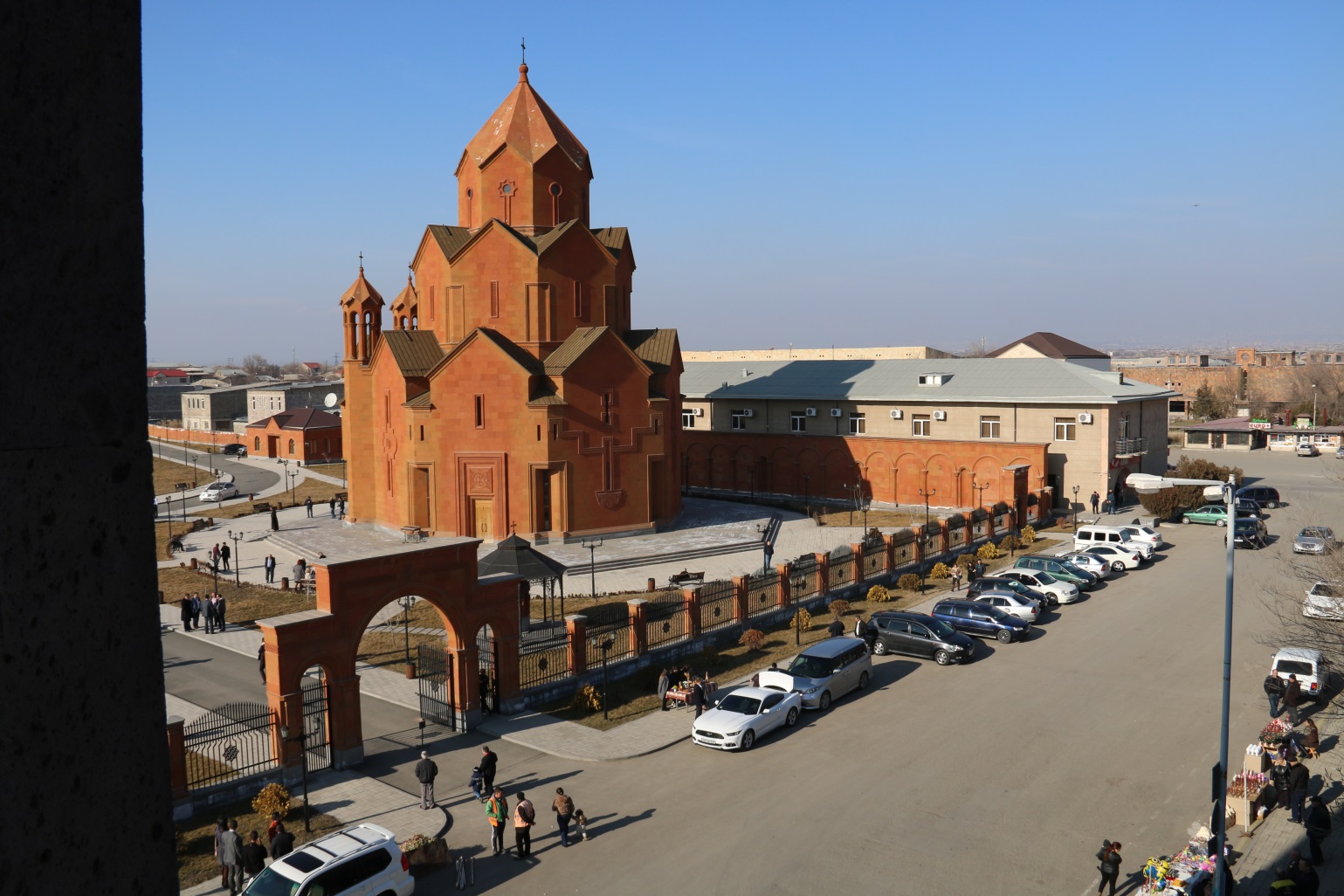 Կազմել է՝ համայնքի ղեկավար Դավիթ ՀամբարձումյանըՀաստատվել է՝ համայնքի ավագանու --------2020թ.թիվ------ԱորոշմամբՄԱՍԻՍ 2020թ.ՆերածությունՏԱՊ-ըտեղական ժողովրդավարության զարգացման, ՏԻ-անը բնակիչների մասնակցության, համայնքի ծրագրային և ֆինանսական կառավարման, ինչպես նաև համայնքը արտաքին աշխարհին ներկայացնելու հանրային կառավարման ստորին՝ համայնքային մակարդակում գործող հիմնական ծրագրային փաստաթուղթ է։ Այն համայնքի զարգացմանն ուղղված ծրագրերը և միջոցառումները, դրանց իրականացման համար նախատեսված ներդրումային (մարդկային, ֆինանսական, վարչական, սոցիալական, գույքային և տեխնիկական) ռեսուրսները կամ կապիտալները կառավարելու գործիք է, որտեղ արտացոլված նպատակների, խնդիրների, մուտքային և ելքային ստույգ հաշվարկների ու արդյունքային ցուցանիշների, ինչպես նաև մոնիթորինգի և գնահատման համակարգի թելադրանքով ճշգրտվում և պլանավորվում են վերոնշյալ ռեսուրսները։ Այն նաև թույլ է տալիս հիմնավորված, փաստարկված (արդյունքային ցուցանիշների միջոցով) կերպով գնահատել համայնքի և համայնքում գործող այլ կազմակերպությունների կողմից իրականացված ծրագրերի արդյունավետությունը մեկ տարվա ընթացքում՝ հիմք ստեղծելով Մասիս համայնքի 2017-2021թթ. զարգացման ծրագրի ճշգրտման և հաջորդ տարիների պլանավորման և բյուջետավարման համար:Մասիս քաղաքային համայնքի 2020թ. ՏԱՊ-ի մշակման հիմնական նպատակներն են`Համակարգել համայնքում տվյալ տարվա անելիքները, այդ թվում՝ սահմանելու համայնքի սոցիալ-տնտեսական զարգացման գերակայություններն ու առաջնահերթությունները, հաշվառելու և գնահատելու համայնքի ներքին ռեսուրսները, համայնքում ներդրվող արտաքին ռեսուրսները, դրանց հիման վրա հաշվարկելու համայնքի համախառն ռեսուրսները և բացահայտելու ծախսերի կատարման պակասուրդը (դեֆիցիտը),սահմանել ֆինանսական միջոցներով դեռևս չապահովված ծրագրերի և միջոցառումների իրականացման համար անհրաժեշտ ֆինանսական միջոցների հայթայթման ռազմավարությունը, նախանշելու այն միջոցառումները, որոնք անհրաժեշտ են համայնքում լրացուցիչ միջոցներ ներգրավելու համար՝ համագործակցելով պետական, միջազգային, հանրային և մասնավոր գործընկերների հետ,համախմբել համայնքում տվյալ տարվա համար նախատեսվող բոլոր ծրագրերը և միջոցառումները ՀՀԶԾ-ով սահմանված՝ համայնքի տեսլականի և ոլորտային հիմնական նպատակների իրականացման շուրջ,շաղկապել նախատեսվող ծրագրերը և միջոցառումները դրանց իրականացման արդյունքների հետ՝ կիրառելով ՀՀԶԾ-ի ոլորտային ծրագրի «Տրամաբանական հենքը»,որոշակիացնել նախատեսվող ծրագրերի և միջոցառումների իրականացման ֆինանսական աղբյուրները և միջոցները, պատասխանատուները և ժամկետները,մշակել և օգտագործել տվյալ տարվա ՏԱՊ-ի իրականացման ՄԳՊ-ը։Մասիս քաղաքային համայնքի 2020թ. տարեկան աշխատանքային պլանը բաղկացած է 5 բաժիններից.1-ին բաժնում  սահմանվում է համայնքի տեսլականը և ոլորտային նպատակները։2-րդ բաժնում ներկայացվում է համայնքի 2020 թվականի ծրագրերի ցանկը և տրամաբանական հենքերը (ըստ ոլորտների)։3-րդ բաժնում ներկայացվում է համայնքային գույքի կառավարման 2020 թվականի ծրագիրը։4-րդ բաժնում ներկայացվում է համայնքի ՏԱՊ-ի ֆինանսավորման պլանը։5-րդ բաժնում ներկայացվում է համայնքի ՏԱՊ-ի մոնիթորինգի և գնահատման պլանը։Համայնքի տեսլականը և ոլորտային նպատակներըՄասիսը բարեկարգ, մաքուր, լուսավոր համայնք է, որն ունի բնակչության համար բավարար կենսապայմաններ և աչքի է ընկնում բնակչությանը հանրային ծառայությունների մատուցման բարձր որակով: Աղյուսակ 1․Համայնքի կայուն զարգացման ցուցանիշներըԱղյուսակ 2. Համայնքի ոլորտային նպատակներըՀամայնքի 2020 թ. ծրագրերի ցանկը և տրամաբանական հենքերը (ըստ ոլորտների)Աղյուսակ 3․ ՏԱՊ-ի ծրագրերը, որոնք ապահովված են համապատասխան ֆինանսական միջոցներով Աղյուսակ4․ ՏԱՊ-ով նախատեսված ծրագրերի տրամաբանական հենքերը՝ ըստ համայնքի ղեկավարի լիազորությունների ոլորտներիՀամայնքային գույքի կառավարման 2020թ. ծրագիրըԱղյուսակ5․ Համայնքի սեփականություն համարվող գույքի կառավարման  2020թ. ծրագիրըՀամայնքի ՏԱՊ-ի ֆինանսավորման պլանըԱղյուսակ6․ ՏԱՊ-ի ֆինանսավորման պլանը՝ ըստ համայնքի ղեկավարի լիազորությունների ոլորտներիՀամայնքի ՏԱՊ-ի մոնիթորինգի և գնահատման պլանըԱղյուսակ7․ Համայնքի 2020թ. ՏԱՊ-ում ներառված ծրագրի արդյունքային ցուցանիշների մոնիթորինգի և գնահատման վերաբերյալ տեղեկատվության ներկայացումըՑուցանիշԵլակետային արժեքԹիրախային արժեքԱղքատության շեմից ցածր գտնվող ընտանիքների թվի տեսակարար կշիռը համայնքի ընտանիքների ընդհանուր թվի մեջ (%)1712Համայնքի բյուջեի սեփական եկամուտների տեսակարար կշիռն ընդհանուր եկամուտների մեջ (%)42.245Համայնքում հաշվառված բնակիչների ընդհանուր թիվը (մարդ)2196522100Ոլորտային նպատակՎերջնական արդյունքի՝Վերջնական արդյունքի՝Վերջնական արդյունքի՝Ոլորտային նպատակՑուցանիշԵլակետային արժեքԹիրախային արժեքՈլորտ 1. ԸնդհանուրԱպահովել թափանցիկ, արդյունավետ և բնակչությանը որակյալ հանրային ծառայություններ մատուցող տեղական ինքնակառավարման իրականացումՀամայնքի բնակիչների բավարարվածությունը համայնքապետարանի գործունեությունից, մատուցվող հանրային ծառայություններից,%8797Ապահովել թափանցիկ, արդյունավետ և բնակչությանը որակյալ հանրային ծառայություններ մատուցող տեղական ինքնակառավարման իրականացումՀամայնքապետարանի գործունեության վերաբերյալ համայնքի բնակիչների իրազեկվածության մակարդակը, %6070Ապահովել թափանցիկ, արդյունավետ և բնակչությանը որակյալ հանրային ծառայություններ մատուցող տեղական ինքնակառավարման իրականացումՀամայնքի բյուջեի սեփական եկամուտների տեսակարար կշիռը համայնքի բյուջեի ընդհանուր մուտքերի կազմում,%42.245Ոլորտ 2. Պաշտպանության կազմակերպում2020 թվականին պաշտպանության կազմակերպման ոլորտում ծրագրեր և միջոցառումներ չեն նախատեսվում, այդ պատճառով ոլորտային նպատակ չի սահմանվել---Ոլորտ 3. Արտակարգ իրավիճակներից բնակչության պաշտպանություն և քաղաքացիական պաշտպանության կազմակերպումՄանկապարտեզներում  և  այլ  ենթակա  հաստատություններում ազդարարման  համակարգերի  տեղադրում --- Ոլորտ 4. Քաղաքաշինություն և կոմունալ տնտեսությունՔաղաքաշինության և կոմունալ տնտեսության ոլորտում ապահովել որակյալ ծառայությունների մատուցումըՀամայնքի բնակիչների բավարարվածությունը քաղաքաշինության և կոմունալ տնտեսության ոլորտում մատուցվող ծառայություններից,%4060Ոլորտ 5. Հողօգտագործում2020 թվականին հողօգտագործման բնագավառում նախատեսվում է ոռոգման ներտնտեսային 2.8 կմ ցանցի արդիականացումԱռկա է 48 կմ ոռոգման ցանց, որից 2,8 կմ կարդիականացվի--Ոլորտ 6. ՏրանսպորտԲարելավել ներհամայնքային ճանապարհների անցանելիության մակարդակը և ապահովել ճանապարհների մշտական անցանելիությունն ու  տրանսպորտային միջոցների անվտանգ երթևեկությունըԲարեկարգ ներհամայնքային ճանապարհների տեսակարար կշիռը ընդհանուրի մեջ, %4749Բարելավել ներհամայնքային ճանապարհների անցանելիության մակարդակը և ապահովել ճանապարհների մշտական անցանելիությունն ու  տրանսպորտային միջոցների անվտանգ երթևեկությունըՀետիոտների և վարորդների բավարարվածության աստիճանը ներհամայնքային ճանապարհների վիճակից, %5060Ոլորտ 7.Առևտուր և ծառայություններ2020 թվականին առևտրի և ծառայությունների ոլորտում ծրագրեր և միջոցառումներ չեն նախատեսվում, այդ պատճառով ոլորտային նպատակ չի սահմանվել---Ոլորտ 8. ԿրթությունԱպահովել համայնքում կրթական ծառայությունների արդյունավետ մատուցումըՀամայնքի բնակիչների համար կրթական ծառայությունների հասանելիության մակարդակի բարձրացում, %45Ապահովել համայնքում կրթական ծառայությունների արդյունավետ մատուցումըԲնակիչների բավարարվածությունը մատուցվող նախադպրոցական կրթության ծառայությունից, %8085Ապահովել համայնքում կրթական ծառայությունների արդյունավետ մատուցումըՄատուցվող նախադպրոցական կրթության ծառայության հասանելիությունը համայնքի բնակիչներին, %8590Ապահովել համայնքում կրթական ծառայությունների արդյունավետ մատուցումըԱրտադպրոցական դաստիարակության խմբակներում ընդգրկված երեխաների թվի տեսակարար կշիռը դպրոցական տարիքի երեխաների ընդհանուր թվի մեջ, %1112Ոլորտ 9. Մշակույթ և երիտասարդության հետ տարվող աշխատանքներԱպահովել տեղական ինքնակառավարման մարմնի կողմից համայնքի բնակչությանը մշակույթի և երիտասարդության հետ տարվող որակյալ և մատչելի ծառայությունների մատուցումըՄատուցվող մշակութային ծառայությունների հասանելիությունը համայնքի բնակիչներին,%7075Ապահովել տեղական ինքնակառավարման մարմնի կողմից համայնքի բնակչությանը մշակույթի և երիտասարդության հետ տարվող որակյալ և մատչելի ծառայությունների մատուցումըԳրադարանից օգտվողների թվի տարեկան աճը , %12Ապահովել տեղական ինքնակառավարման մարմնի կողմից համայնքի բնակչությանը մշակույթի և երիտասարդության հետ տարվող որակյալ և մատչելի ծառայությունների մատուցումըՀամայնքում մշակութային հիմնարկ հաճախող երեխաների տեսակարար կշիռն դպրոցահասակ երեխաների ընդհանուր թվի մեջ, %3540Ոլորտ 10. Առողջապահություն2020 թվականին առողջապահության ոլորտում ծրագրեր և միջոցառումներ չեն նախատեսվում, այդ պատճառով ոլորտային նպատակ չի սահմանվել---Ոլորտ 11. Ֆիզիկական կուլտուրա և սպորտԲարելավել համայնքի մարզական կյանքը և ապահովել ֆիզիկական կուլտուրայի և սպորտի բնագավառում որակյալ ծառայությունների մատուցումՀամայնքի բնակիչների համար սպորտի ծառայությունների հասանելիությունը, %8590Բարելավել համայնքի մարզական կյանքը և ապահովել ֆիզիկական կուլտուրայի և սպորտի բնագավառում որակյալ ծառայությունների մատուցումԲնակիչների բավարարվածությունը մատուցվող սպորտի ծառայությունից, %4045Բարելավել համայնքի մարզական կյանքը և ապահովել ֆիզիկական կուլտուրայի և սպորտի բնագավառում որակյալ ծառայությունների մատուցումՄարզական խմբակներում ընդգրկված երեխաների թվի տեսակարար կշիռը համապատասխան տարիքի երեխաների թվի կազմում, %8085Ոլորտ 12.Սոցիալական պաշտպանությունՕգնել համայնքի կարիքավոր, վիրավոր և զոհված ազատամարտիկների ընտանիքներին՝ բարելավելու նրանց  սոցիալական վիճակըՍոցիալական ծրագրի շահառուների բավարարվածությունը իրականացվող ծրագրից, %8085Ոլորտ 13. ԳյուղատնտեսությունԱպահովել համայնքում գյուղատնտեսության բնագավառում որակյալ մասնագիտական ծառայությունների մատուցումը և նպաստել համայնքում գյուղատնտեսության զարգացմանըԳյուղատնտեսության բնագավառում զբաղված բնակիչների տեսակարար կշիռն ընդհանուր բնակչության կազմում,%1822Ոլորտ 14.Անասնաբուժություն և բուսասանիտարիա2020 թվականին Անասնաբուժության ոլորտում կազմակերպվել են հակահամաճարակային միջոցառումներ  2020 թվականին Անասնաբուժության ոլորտում կազմակերպվել են հակահամաճարակային միջոցառումներ  4250Ոլորտ 15.Շրջակա միջավայրի պահպանությունԱպահովել համայնքի բնակիչների առողջության և շրջակա միջավայրի վրա աղբի բացասական ներգործության նվազեցումը և չեզոքացումը, ստեղծել բնակության համար հարմարավետ և էկոլոգիապես անվտանգ պայմաններԱղբահանության և սանիտարական մաքրման  որակյալ ծառայությունների մատուցումից բնակչության բավարարվածության աստիճանի բարձրացում,%2025Ոլորտ 16. Զբոսաշրջություն2020 թվականին զբոսաշրջության ոլորտում ծրագրեր և միջոցառումներ չեն նախատեսվում։2020 թվականին զբոսաշրջության ոլորտում ծրագրեր և միջոցառումներ չեն նախատեսվում։--Ոլորտ 17. Տեղական ինքնակառավարմանը բնակիչների մասնակցություն2020 թվականին կազմակերպված բոլոր համայնքային հարցերին ուղղված  քննարկումները եղել են բաց, ուղիղ հեռարձակմամբ կազմակերպված, քաղաքացիների տեղեկացվածության նպատակով: ---Հ/հԾրագրի անվանումըԾրագրի արժեքը (հազ. դրամ)ԲԲՀ-ի բնակավայրըՈլորտ 1. ԸնդհանուրՈլորտ 1. ԸնդհանուրՀամայնքային ծառայությունների արդյունավետ, թափանցիկ կառավարում, ենթակառուցվածքների գործունեության պահպանում380931.6ընդհանուր համայնքայինԸնդամենըԸնդամենը380931.6-Ոլորտ 2. Պաշտպանության կազմակերպումՈլորտ 2. Պաշտպանության կազմակերպում2020 թվականին պաշտպանության կազմակերպման ոլորտում ծրագրեր և միջոցառումներ չեն նախատեսվում։--ԸնդամենըԸնդամենը--Ոլորտ 3. Արտակարգ իրավիճակներից բնակչության պաշտպանություն և քաղաքացիական պաշտպանության կազմակերպումՈլորտ 3. Արտակարգ իրավիճակներից բնակչության պաշտպանություն և քաղաքացիական պաշտպանության կազմակերպումՀակահրդեհային վահանակների  և  կրակմարիչների ձեռք  բերում  և տեղադրում 913,0912,0ԸնդամենըԸնդամենը913,0-Ոլորտ 4. Քաղաքաշինություն և կոմունալ տնտեսությունՈլորտ 4. Քաղաքաշինություն և կոմունալ տնտեսությունՄասիս բնակավայրի բազմաբնակարան շենքերի տանիքներիընթացիկ նորոգում, կառույցների ընթացիկ նորոգում և բակային տարածքներում ցայտաղբյուրների պահպանում, շենքերի բակերում ապօրինի շին. ապամոնտաժում6000,0ընդհանուր համայքնայինՄասիս բնակավայրի բակային տարածքներում հանգստի տաղավարների  և խաղահրապարակի կառուցման, մինի ֆուտբոլի դաշտի կառուցման, այգու հիմնանորոգման նախահաշիվներ               810,0ընդհանուր համայնքայինՄասիս բնակավայրի շենքերի, շինությունների ջրամատակարարման և ջրահեռացման համակարգերի ընթացիկ նորոգում և հիմնանորոգում5150,0ընդհանուր համայնքայինՄասիս բնակավայրի շենքերի բակերի բարեկարգման, տանիքների հիմնանորոգման նախահաշիվների պատվիրում290,05-6-7-րդ թաղամասերում գազաֆիկացման աշխատանքներ, գրադարանի գազատարի իրականացում23171.1Փողոցային լուսավորության իրականացում, փողոցների լուսավորության էլ էներգիայի ծախս, փողոցների լուսավորության համակարգի սպասարկում, փողոցների լուսավորության ցանցի ընդլայնման համար նախահաշվի ձեռք բերում22216,1ընդհանուր համայնքայինԸնդամենըԸնդամենը57637.2Ոլորտ 5. ՀողօգտագործումՈլորտ 5. Հողօգտագործում2020 թվականին հողօգտագործման բնագավառում նախատեսվում է ոռոգման ներտնտեսային 2.8 կմ ցանցի արդիականացում88000.0-Ոլորտ 6. ՏրանսպորտՈլորտ 6. ՏրանսպորտՆերհամայնքային ճանապարհների հիմնանորոգում, խճապատում, հարթեցում, ավտոճանապարհային նշանների տեղադրման և գծանշման նախագիծ8410,0ընդհանուր համայնքայինԸնդամենըԸնդամենը8410,0-Ոլորտ 7.Առևտուր և ծառայություններՈլորտ 7.Առևտուր և ծառայություններ2020 թվականին առևտրի և ծառայությունների ոլորտում ծրագրեր և միջոցառումներ չեն նախատեսվում։--ԸնդամենըԸնդամենը--Ոլորտ 8.ԿրթությունՈլորտ 8.ԿրթությունՆախադպրոցական ուսումնական հաստատությունների համար գույքի ձեռք բերում12070.0Նախադպրոցական և արտադպրոցական կրթության կազմակերպում365208,8ընդհանուր համայնքայինՆախադպրոցական և արտադպրոցական ուսումնական հաստատությունների շենքերի, սյուների հիմնանորոգում և նախահաշիվների պատվիրում23300.16ընդհանուր համայնքայինԸնդամենըԸնդամենը400578.96-Ոլորտ 9. Մշակույթ և երիտասարդության հետ տարվող աշխատանքներՈլորտ 9. Մշակույթ և երիտասարդության հետ տարվող աշխատանքներՄշակութային և հոգևոր կյանքի բարելավում20967.6ընդհանուր համայնքայինԸնդամենըԸնդամենը20967.6-Ոլորտ 10. ԱռողջապահությունՈլորտ 10. Առողջապահություն2020 թվականին առողջապահության ոլորտում ծրագրեր և միջոցառումներ չեն նախատեսվում--ԸնդամենըԸնդամենը--Ոլորտ 11. Ֆիզիկական կուլտուրա և սպորտՈլորտ 11. Ֆիզիկական կուլտուրա և սպորտՀամայնքում մարզական կյանքի կազմակերպում, ֆիզիկական կուլտուրայի և առողջ ապրելակերպի խրախուսում, մարզահագուստ, պատվոգրեր սպորտի բնագավառի համար1000,0ընդհանուր համայնքայինԸնդամենըԸնդամենը1000,0-Ոլորտ 12.Սոցիալական պաշտպանությունՈլորտ 12.Սոցիալական պաշտպանությունԱջակցություն համայնքի սոցիալապես  անապահով բնակիչներին, սոցիալապես խոցելի խավի աշակերտների համար դասագրքերի համար այլ նպաստ, նվիրատվություն հասարակական կրոնական կազմակերպություններին14920,0ընդհանուր համայնքային ԸնդամենըԸնդամենը14920,0-Ոլորտ 13. ԳյուղատնտեսությունՈլորտ 13. Գյուղատնտեսություն1.Ոռոգման համակարգի բարելավման համար կապիտալ դրամաշնորհ2.Գյուղատնտեսական մասնագիտական ծառայությունների մատուցում250,0ընդհանուր համայնքայինԸնդամենըԸնդամենը250.0-Ոլորտ 14.Անասնաբուժություն և բուսասանիտարիաՈլորտ 14.Անասնաբուժություն և բուսասանիտարիա2020 թվականին անասնաբուժության ոլորտում իրականացվելու են խոշոր պլանի պատվաստումներ ընդհանուր համայնքայինՈլորտ 15.Շրջակա միջավայրի պահպանությունՈլորտ 15.Շրջակա միջավայրի պահպանություն1.Աղբահանության անդորրագրերի ձեռք բերում200.02.Համայնքի տարածքում աղբահանության, սանիտարական մաքրման և կանաչապատ տարածքների խնամման և կատաղած շների դեմ պայքարի աշխատանքների իրականացում83609.5ընդհանուր համայնքայինԸնդամենըԸնդամենը83809.5-Ոլորտ 16. ԶբոսաշրջությունՈլորտ 16. ԶբոսաշրջությունՈլորտ 16. ԶբոսաշրջությունՈլորտ 16. Զբոսաշրջություն2020 թվականին զբոսաշրջության ոլորտում ծրագրեր և միջոցառումներ չեն նախատեսվում--Ոլորտ 17. Տեղական ինքնակառավարմանը բնակիչների մասնակցությունՈլորտ 17. Տեղական ինքնակառավարմանը բնակիչների մասնակցությունՈլորտ 17. Տեղական ինքնակառավարմանը բնակիչների մասնակցությունՈլորտ 17. Տեղական ինքնակառավարմանը բնակիչների մասնակցություն2020 թվականին տեղական ինքնակառավարմանը բնակիչների մասնակցության ոլորտում ծրագրեր և միջոցառումներ չեն նախատեսվում--ԸնդհանուրըԸնդհանուրը973767.86-Ամփոփ նկարագիրԱրդյունքային ցուցանիշներՏեղեկատվության աղբյուրներՊատասխանատուԺամկետՌիսկերՈլորտ 1. Ընդհանուր Ոլորտ 1. Ընդհանուր Ոլորտ 1. Ընդհանուր Ոլորտ 1. Ընդհանուր Ոլորտ 1. Ընդհանուր Ոլորտ 1. Ընդհանուր Ոլորտային նպատակԱպահովել թափանցիկ, արդյունավետ և բնակչությանը որակյալ հանրային ծառայություններ մատուցող տեղական ինքնակառավարման իրականացումՈլորտային նպատակԱպահովել թափանցիկ, արդյունավետ և բնակչությանը որակյալ հանրային ծառայություններ մատուցող տեղական ինքնակառավարման իրականացումՈլորտի ազդեցության (վերջնական արդյունքի) ցուցանիշՀամայնքի բնակիչների բավարարվածությունը համայնքապետարանի գործունեությունից, մատուցվող հանրային ծառայություններից, 97%Համայնքապետարանի գործունեության վերաբերյալ համայնքի բնակիչների իրազեկվածության մակարդակը, 70%Համայնքի բյուջեի սեփական եկամուտների տեսակարար կշիռը համայնքի բյուջեի ընդհանուր մուտքերի կազմում, 45%Ոլորտի ազդեցության (վերջնական արդյունքի) ցուցանիշՀամայնքի բնակիչների բավարարվածությունը համայնքապետարանի գործունեությունից, մատուցվող հանրային ծառայություններից, 97%Համայնքապետարանի գործունեության վերաբերյալ համայնքի բնակիչների իրազեկվածության մակարդակը, 70%Համայնքի բյուջեի սեփական եկամուտների տեսակարար կշիռը համայնքի բյուջեի ընդհանուր մուտքերի կազմում, 45%Ոլորտի ազդեցության (վերջնական արդյունքի) ցուցանիշՀամայնքի բնակիչների բավարարվածությունը համայնքապետարանի գործունեությունից, մատուցվող հանրային ծառայություններից, 97%Համայնքապետարանի գործունեության վերաբերյալ համայնքի բնակիչների իրազեկվածության մակարդակը, 70%Համայնքի բյուջեի սեփական եկամուտների տեսակարար կշիռը համայնքի բյուջեի ընդհանուր մուտքերի կազմում, 45%Ոլորտի ազդեցության (վերջնական արդյունքի) ցուցանիշՀամայնքի բնակիչների բավարարվածությունը համայնքապետարանի գործունեությունից, մատուցվող հանրային ծառայություններից, 97%Համայնքապետարանի գործունեության վերաբերյալ համայնքի բնակիչների իրազեկվածության մակարդակը, 70%Համայնքի բյուջեի սեփական եկամուտների տեսակարար կշիռը համայնքի բյուջեի ընդհանուր մուտքերի կազմում, 45%Ծրագիր 1. Համայնքային ծառայությունների արդյունավետ, թափանցիկ կառավարում, ենթակառուցվածքների գործունեության պահպանումԾրագիր 1. Համայնքային ծառայությունների արդյունավետ, թափանցիկ կառավարում, ենթակառուցվածքների գործունեության պահպանումԾրագիր 1. Համայնքային ծառայությունների արդյունավետ, թափանցիկ կառավարում, ենթակառուցվածքների գործունեության պահպանումԾրագիր 1. Համայնքային ծառայությունների արդյունավետ, թափանցիկ կառավարում, ենթակառուցվածքների գործունեության պահպանումԾրագիր 1. Համայնքային ծառայությունների արդյունավետ, թափանցիկ կառավարում, ենթակառուցվածքների գործունեության պահպանումԾրագիր 1. Համայնքային ծառայությունների արդյունավետ, թափանցիկ կառավարում, ենթակառուցվածքների գործունեության պահպանումԾրագրի նպատակԲարելավելբնակչությանը մատուցվող  հանրային ծառայությունների որակըԾրագրի ազդեցության (վերջնական արդյունքի) ցուցանիշԲնակչությանը մատուցվող հանրային ծառայությունների որակը՝ լավԾրագրի գնահատման համակարգ,ՄԳ կիսամյակային, տարեկան հաշվետվություններՀամայնքի ղեկավար,  աշխատակազմի քարտուղար2020թ. հունվար- դեկտեմբերՀամապատասխան մարդկային, նյութական և ֆինանսական ռեսուրսների առկայություն Միջանկյալ արդյունք 1Ապահովվել է աշխատակազմիբնականոն գործունեությունըԵլքային ցուցանիշներ (քանակ, որակ, ժամկետ) Համայնքի աշխատակազմի աշխատողների թիվը, 50Աշխատակիցների գործունեության արդյունավետության բարձրացում, 10%Համայնքի աշխատակազմի աշխատանքային օրերի թիվը տարվա ընթացքում, 248 օրՀամայնքի պաշտոնական համացանցային կայքի առկայությունը` այոՀամայնքապետարանի, աշխատակազմի գործունեության վերաբերյալ բնակիչների կողմից ստացվող դիմում-բողոքների թվի նվազում, 7%Աշխատակազմում առկա տեղեկատվական և հեռահաղորդակցության համակարգերի օգտագործման մակարդակը, 90%Աշխատակազմում ստացված մեկ դիմումին պատասխանելու միջին ժամանակը, 3 օրԱշխատակազմ,  ՄԳ կիսամյակային, տարեկան հաշվետվություններ,քաղաքացիականհասարակության կազմակերպություններ և խմբեր, բնակիչներՀամայնքի ղեկավար, աշխատակազմի քարտուղար2020 թ. հունվար– դեկտեմբերՀամապատասխան մարդկային ևֆինանսական ռեսուրսների        առկայությունՄիջոցառումներ  Աշխատակազմի բնականոն գործունեության ապահովումՔաղաքացիական կացության ակտերի պետական գրանցումներՀամակարգչային ծառայությունների ձեռք բերումՄասնագիտական ծառայությունների ձեռք բերումՄիջոցառումներ  Աշխատակազմի բնականոն գործունեության ապահովումՔաղաքացիական կացության ակտերի պետական գրանցումներՀամակարգչային ծառայությունների ձեռք բերումՄասնագիտական ծառայությունների ձեռք բերումՄուտքային ցուցանիշներ (ներդրված ռեսուրսներ) Համայնքի տարեկան բյուջեով նախատեսված պահպանման ծախսեր՝ 139054,2 հազ. դրամ Համայնքի աշխատակազմի աշխատակիցների թիվը՝ 60Համայնքի հողի հարկի և գույքահարկի գանձման ավտոմատացված համակարգեր՝ 1Համայնքապետարանի վարչական շենք և գույքԱշխատակազմում առկա համակարգչային սարքերի և սարքավորումների թիվը 122Համայնքի պաշտոնական համացանցային կայք  http://www.masiscity.am/Մուտքային ցուցանիշներ (ներդրված ռեսուրսներ) Համայնքի տարեկան բյուջեով նախատեսված պահպանման ծախսեր՝ 139054,2 հազ. դրամ Համայնքի աշխատակազմի աշխատակիցների թիվը՝ 60Համայնքի հողի հարկի և գույքահարկի գանձման ավտոմատացված համակարգեր՝ 1Համայնքապետարանի վարչական շենք և գույքԱշխատակազմում առկա համակարգչային սարքերի և սարքավորումների թիվը 122Համայնքի պաշտոնական համացանցային կայք  http://www.masiscity.am/Մուտքային ցուցանիշներ (ներդրված ռեսուրսներ) Համայնքի տարեկան բյուջեով նախատեսված պահպանման ծախսեր՝ 139054,2 հազ. դրամ Համայնքի աշխատակազմի աշխատակիցների թիվը՝ 60Համայնքի հողի հարկի և գույքահարկի գանձման ավտոմատացված համակարգեր՝ 1Համայնքապետարանի վարչական շենք և գույքԱշխատակազմում առկա համակարգչային սարքերի և սարքավորումների թիվը 122Համայնքի պաշտոնական համացանցային կայք  http://www.masiscity.am/Մուտքային ցուցանիշներ (ներդրված ռեսուրսներ) Համայնքի տարեկան բյուջեով նախատեսված պահպանման ծախսեր՝ 139054,2 հազ. դրամ Համայնքի աշխատակազմի աշխատակիցների թիվը՝ 60Համայնքի հողի հարկի և գույքահարկի գանձման ավտոմատացված համակարգեր՝ 1Համայնքապետարանի վարչական շենք և գույքԱշխատակազմում առկա համակարգչային սարքերի և սարքավորումների թիվը 122Համայնքի պաշտոնական համացանցային կայք  http://www.masiscity.am/Ոլորտ 2. Պաշտպանության կազմակերպումՈլորտ 2. Պաշտպանության կազմակերպումՈլորտ 2. Պաշտպանության կազմակերպումՈլորտ 2. Պաշտպանության կազմակերպումՈլորտ 2. Պաշտպանության կազմակերպումՈլորտ 2. Պաշտպանության կազմակերպում2020 թվականին պաշտպանության կազմակերպման ոլորտում ծրագրեր և միջոցառումներ չեն նախատեսվում։2020 թվականին պաշտպանության կազմակերպման ոլորտում ծրագրեր և միջոցառումներ չեն նախատեսվում։2020 թվականին պաշտպանության կազմակերպման ոլորտում ծրագրեր և միջոցառումներ չեն նախատեսվում։2020 թվականին պաշտպանության կազմակերպման ոլորտում ծրագրեր և միջոցառումներ չեն նախատեսվում։2020 թվականին պաշտպանության կազմակերպման ոլորտում ծրագրեր և միջոցառումներ չեն նախատեսվում։2020 թվականին պաշտպանության կազմակերպման ոլորտում ծրագրեր և միջոցառումներ չեն նախատեսվում։Ոլորտ 3. Արտակարգ իրավիճակներից բնակչության պաշտպանություն և քաղաքացիական պաշտպանության կազմակերպումՈլորտ 3. Արտակարգ իրավիճակներից բնակչության պաշտպանություն և քաղաքացիական պաշտպանության կազմակերպումՈլորտ 3. Արտակարգ իրավիճակներից բնակչության պաշտպանություն և քաղաքացիական պաշտպանության կազմակերպումՈլորտ 3. Արտակարգ իրավիճակներից բնակչության պաշտպանություն և քաղաքացիական պաշտպանության կազմակերպումՈլորտ 3. Արտակարգ իրավիճակներից բնակչության պաշտպանություն և քաղաքացիական պաշտպանության կազմակերպումՈլորտ 3. Արտակարգ իրավիճակներից բնակչության պաշտպանություն և քաղաքացիական պաշտպանության կազմակերպումՈլորտ 4. Քաղաքաշինություն և կոմունալ տնտեսությունՈլորտ 4. Քաղաքաշինություն և կոմունալ տնտեսությունՈլորտ 4. Քաղաքաշինություն և կոմունալ տնտեսությունՈլորտ 4. Քաղաքաշինություն և կոմունալ տնտեսությունՈլորտ 4. Քաղաքաշինություն և կոմունալ տնտեսությունՈլորտ 4. Քաղաքաշինություն և կոմունալ տնտեսությունՈլորտային նպատակՔաղաքաշինության և կոմունալ տնտեսության ոլորտում ապահովել որակյալ ծառայությունների մատուցումըՈլորտային նպատակՔաղաքաշինության և կոմունալ տնտեսության ոլորտում ապահովել որակյալ ծառայությունների մատուցումըՈլորտի ազդեցության (վերջնական արդյունքի) ցուցանիշներՀամայնքի բնակիչների բավարարվածությունը քաղաքաշինության և կոմունալ տնտեսության ոլորտում մատուցվող ծառայություններից, 60%Ոլորտի ազդեցության (վերջնական արդյունքի) ցուցանիշներՀամայնքի բնակիչների բավարարվածությունը քաղաքաշինության և կոմունալ տնտեսության ոլորտում մատուցվող ծառայություններից, 60%Ոլորտի ազդեցության (վերջնական արդյունքի) ցուցանիշներՀամայնքի բնակիչների բավարարվածությունը քաղաքաշինության և կոմունալ տնտեսության ոլորտում մատուցվող ծառայություններից, 60%Ոլորտի ազդեցության (վերջնական արդյունքի) ցուցանիշներՀամայնքի բնակիչների բավարարվածությունը քաղաքաշինության և կոմունալ տնտեսության ոլորտում մատուցվող ծառայություններից, 60%Ծրագիր 1. Մասիս բնակավայրի բազմաբնակարան շենքերի տանիքների ընթացիկ նորոգումևբակային տարածքներում ցայտաղբյուրների պահպանումԾրագիր 1. Մասիս բնակավայրի բազմաբնակարան շենքերի տանիքների ընթացիկ նորոգումևբակային տարածքներում ցայտաղբյուրների պահպանումԾրագիր 1. Մասիս բնակավայրի բազմաբնակարան շենքերի տանիքների ընթացիկ նորոգումևբակային տարածքներում ցայտաղբյուրների պահպանումԾրագիր 1. Մասիս բնակավայրի բազմաբնակարան շենքերի տանիքների ընթացիկ նորոգումևբակային տարածքներում ցայտաղբյուրների պահպանումԾրագիր 1. Մասիս բնակավայրի բազմաբնակարան շենքերի տանիքների ընթացիկ նորոգումևբակային տարածքներում ցայտաղբյուրների պահպանումԾրագիր 1. Մասիս բնակավայրի բազմաբնակարան շենքերի տանիքների ընթացիկ նորոգումևբակային տարածքներում ցայտաղբյուրների պահպանումԾրագրի նպատակՄասիս բնակավայրում ունենալ վերանորոգված տանիքներովբազմաբնակարան շենքեր, ցայտաղբյուրներով ապահովված բակային տարածքներԾրագրի ազդեցության (վերջնական արդյունքի) ցուցանիշներՆորոգված տանիք ունեցող բազմաբնակարան շենքերի տեսակարար կշիռն ընդհանուրի մեջ, 1%Բակերի առկա ցայտաղբյուրների քանակը՝ 23Ծրագրի գնահատման համակարգ,ՄԳ կիսամյակային, տարեկան հաշվետվություններՀամայնքի ղեկավար, աշխատակազմի քարտուղար2020թ. հունվար- դեկտեմբերՀամապատասխան մարդկային, տեխնիկական  և ֆինանսական ռեսուրսների առկայությունՄիջանկյալ արդյունք 1Մեծացել է բնակավայրի գրավչությունըԵլքային ցուցանիշներ (քանակ, որակ, ժամկետ) Բազմաբնակարան շենքերի վերանորոգված տանիքների ընդհանուր մակերեսը՝ 170 քմ Բնակիչների բավարարվածությունը բնակարանային շինարարության ոլորտում մատուցվող ծառայություններից, 80%Շինարարական աշխատանքների իրականացման ժամկետը, 1 տարիԱշխատակազմ,  ՄԳ կիսամյակային, տարեկան հաշվետվություններ,քաղաքացիականհասարակության կազմակերպություններ և խմբեր, բնակիչներՀամայնքի ղեկավար, աշխատակազմի քարտուղար2020թ. հունվար- դեկտեմբերՀամապատասխան մարդկային, տեխնիկական  և ֆինանսական ռեսուրսների առկայությունՄիջոցառումներ Մասիս բնակավայրի բազմաբնակարան շենքերի տանիքների ընթացիկ նորոգում, բակային տարածքներում ցայտաղբյուրների պահպանումՄիջոցառումներ Մասիս բնակավայրի բազմաբնակարան շենքերի տանիքների ընթացիկ նորոգում, բակային տարածքներում ցայտաղբյուրների պահպանումՄուտքային ցուցանիշներ (ներդրված ռեսուրսներ) Համայնքի բյուջեի միջոցներ՝11000,0 հազար դրամՎերանորոգման աշխատանքներում ներգրավված աշխատողների թիվը  25Մուտքային ցուցանիշներ (ներդրված ռեսուրսներ) Համայնքի բյուջեի միջոցներ՝11000,0 հազար դրամՎերանորոգման աշխատանքներում ներգրավված աշխատողների թիվը  25Մուտքային ցուցանիշներ (ներդրված ռեսուրսներ) Համայնքի բյուջեի միջոցներ՝11000,0 հազար դրամՎերանորոգման աշխատանքներում ներգրավված աշխատողների թիվը  25Մուտքային ցուցանիշներ (ներդրված ռեսուրսներ) Համայնքի բյուջեի միջոցներ՝11000,0 հազար դրամՎերանորոգման աշխատանքներում ներգրավված աշխատողների թիվը  25Ծրագիր 2. Մասիս բնակավայրի բակային տարածքներում հանգստի տաղավարի կառուցում և խաղահրապարակների ստեղծումԾրագիր 2. Մասիս բնակավայրի բակային տարածքներում հանգստի տաղավարի կառուցում և խաղահրապարակների ստեղծումԾրագիր 2. Մասիս բնակավայրի բակային տարածքներում հանգստի տաղավարի կառուցում և խաղահրապարակների ստեղծումԾրագիր 2. Մասիս բնակավայրի բակային տարածքներում հանգստի տաղավարի կառուցում և խաղահրապարակների ստեղծումԾրագիր 2. Մասիս բնակավայրի բակային տարածքներում հանգստի տաղավարի կառուցում և խաղահրապարակների ստեղծումԾրագիր 2. Մասիս բնակավայրի բակային տարածքներում հանգստի տաղավարի կառուցում և խաղահրապարակների ստեղծումԾրագրի նպատակ
Մասիս բնակավայրի բակային տարածքներում բնակչության հանգստի և երեխաների ժամանցի ապահովման պայմանների ստեղծումԾրագրի ազդեցության (վերջնական արդյունքի) ցուցանիշԲակերի հագեցվածությունը հանգստի տաղավարներով և խաղահրապարակներով, 20%Ծրագրի գնահատման համակարգ,ՄԳ կիսամյակային, տարեկան հաշվետվություններՀամայնքի ղեկավարի տեղակալ2020թ. հունվար-դեկտեմբերՀամապատասխան մարդկային, տեխնիկական  և ֆինանսական ռեսուրսների առկայությունՄիջանկյալ արդյունք Մեծացել է բնակավայրի գրավչությունըԵլքային ցուցանիշներ (քանակ, որակ, ժամկետ) Բնակիչների բավարավածությունը հանգստի և երեխաների ազատ ժամանակի անցկացման համար ստեղծված պայմաններից, 80%Կառուցված հանգստի տաղավարների քանակը՝ 1Ձեռք բերված խաղային սարքավորումների քանակը՝ 2Աշխատակազմ,  ՄԳ կիսամյակային, տարեկան հաշվետվություններ,քաղաքացիականհասարակության կազմակերպություններ և խմբեր, բնակիչներՀամայնքի ղեկավարի տեղակալ2020թ. հունվար-դեկտեմբերՀամապատասխան մարդկային, տեխնիկական  և ֆինանսական ռեսուրսների առկայությունՄիջոցառումներ  Մասիս բնակավայրի բակային տարածքներում հանգստի տաղավարների կառուցում և խաղահրապարակների ստեղծումՄիջոցառումներ  Մասիս բնակավայրի բակային տարածքներում հանգստի տաղավարների կառուցում և խաղահրապարակների ստեղծումՄուտքային ցուցանիշներ (ներդրված ռեսուրսներ) Համայնքի բյուջեի միջոցներ՝ 2810,0 հազար դրամՎերանորոգման աշխատանքներում ներգրավված աշխատողների թիվը  20Մուտքային ցուցանիշներ (ներդրված ռեսուրսներ) Համայնքի բյուջեի միջոցներ՝ 2810,0 հազար դրամՎերանորոգման աշխատանքներում ներգրավված աշխատողների թիվը  20Մուտքային ցուցանիշներ (ներդրված ռեսուրսներ) Համայնքի բյուջեի միջոցներ՝ 2810,0 հազար դրամՎերանորոգման աշխատանքներում ներգրավված աշխատողների թիվը  20Մուտքային ցուցանիշներ (ներդրված ռեսուրսներ) Համայնքի բյուջեի միջոցներ՝ 2810,0 հազար դրամՎերանորոգման աշխատանքներում ներգրավված աշխատողների թիվը  20Ծրագիր 3. Մասիս բնակավայրի շենքերի, շինությունների ջրամատակարարման և ջրահեռացմանհամակարգերիընթացիկ նորոգում և հիմնանորոգումԾրագիր 3. Մասիս բնակավայրի շենքերի, շինությունների ջրամատակարարման և ջրահեռացմանհամակարգերիընթացիկ նորոգում և հիմնանորոգումԾրագիր 3. Մասիս բնակավայրի շենքերի, շինությունների ջրամատակարարման և ջրահեռացմանհամակարգերիընթացիկ նորոգում և հիմնանորոգումԾրագիր 3. Մասիս բնակավայրի շենքերի, շինությունների ջրամատակարարման և ջրահեռացմանհամակարգերիընթացիկ նորոգում և հիմնանորոգումԾրագիր 3. Մասիս բնակավայրի շենքերի, շինությունների ջրամատակարարման և ջրահեռացմանհամակարգերիընթացիկ նորոգում և հիմնանորոգումԾրագիր 3. Մասիս բնակավայրի շենքերի, շինությունների ջրամատակարարման և ջրահեռացմանհամակարգերիընթացիկ նորոգում և հիմնանորոգումԾրագրի նպատակՄասիս բնակավայրի բնակիչների առողջության և սանիտարահիգիենիկ պայմանների պահպանման ապահովումԾրագրի ազդեցության (վերջնական արդյունքի) ցուցանիշներԲնակիչների բավարարվածությունը ջրամատակարման և ջրահեռացման համակարգերի վիճակից՝ լավԾրագրի գնահատման համակարգ,ՄԳ կիսամյակային, տարեկան հաշվետվություններՀամայնքի ղեկավար, աշխատակազմի քարտուղար2020թ. հունվար- դեկտեմբերՀամապատասխան մարդկային, տեխնիկական  և ֆինանսական ռեսուրսների առկայությունՄիջանկյալ արդյունք 1Մեծացել է բնակավայրի գրավչությունըԵլքային ցուցանիշներ (քանակ, որակ, ժամկետ) Բազմաբնակարան շենքերի ընթացիկ նորոգված կոյուղագծի երկարությունը՝ 100 գ/մՇենքերի, շինությունների հիմնանորոգված կոյուղագծերի ընդհանուր երկարությունը՝ 170 գ/մ Շենքերի, շինությունների հիմնանորոգված խմելու ջրագծերի ընդհանուր երկարությունը՝ 170գ/մ Բնակիչների բավարարվածությունը ջրամատարակարման ոլորտում մատուցվող ծառայություններից, 60%Շինարարական աշխատանքների իրականացման ժամկետը, 1 տարիԱշխատակազմ,  ՄԳ կիսամյակային, տարեկան հաշվետվություններ,քաղաքացիականհասարակության կազմակերպություններ և խմբեր, բնակիչներՀամայնքի ղեկավար, աշխատակազմի քարտուղար2020թ. հունվար- դեկտեմբերՀամապատասխան մարդկային, տեխնիկական  և ֆինանսական ռեսուրսների առկայությունՄիջոցառումներ Մասիս բնակավայրի շենքերի, շինությունների ջրամատակարարման և ջրահեռացման համակարգերի ընթացիկ նորոգում և հիմնանորոգումՄիջոցառումներ Մասիս բնակավայրի շենքերի, շինությունների ջրամատակարարման և ջրահեռացման համակարգերի ընթացիկ նորոգում և հիմնանորոգումՄուտքային ցուցանիշներ (ներդրված ռեսուրսներ) Համայնքի բյուջեի միջոցներ՝150,0 հազար դրամՎերանորոգման աշխատանքներում ներգրավված աշխատողների թիվը  20Մուտքային ցուցանիշներ (ներդրված ռեսուրսներ) Համայնքի բյուջեի միջոցներ՝150,0 հազար դրամՎերանորոգման աշխատանքներում ներգրավված աշխատողների թիվը  20Մուտքային ցուցանիշներ (ներդրված ռեսուրսներ) Համայնքի բյուջեի միջոցներ՝150,0 հազար դրամՎերանորոգման աշխատանքներում ներգրավված աշխատողների թիվը  20Մուտքային ցուցանիշներ (ներդրված ռեսուրսներ) Համայնքի բյուջեի միջոցներ՝150,0 հազար դրամՎերանորոգման աշխատանքներում ներգրավված աշխատողների թիվը  20Ծրագիր 4. Փողոցային լուսավորության իրականացումԾրագիր 4. Փողոցային լուսավորության իրականացումԾրագիր 4. Փողոցային լուսավորության իրականացումԾրագիր 4. Փողոցային լուսավորության իրականացումԾրագիր 4. Փողոցային լուսավորության իրականացումԾրագիր 4. Փողոցային լուսավորության իրականացումԾրագրի նպատակԲարձրացնել Մասիս համայնքի փողոցների երթևեկության անվտանգության մակարդակը և դրանք դարձնել հարմարավետ  տրանսպորտային միջոցների և հետիոտների համարԾրագրի ազդեցության (վերջնական արդյունքի) ցուցանիշներՓողոցների երթևեկության անվտանգության մակարդակը տրանսպորտային միջոցների և հետիոտների համար՝ բավարարԾրագրի գնահատման համակարգ,ՄԳ կիսամյակային, տարեկան հաշվետվություններ,Համայնքի ղեկավար, բնակավայրերի վարչական ղեկավարներ 2020թ. հունվար- դեկտեմբերՀամապատասխան մարդկային, տեխնիկական  և ֆինանսական ռեսուրսների առկայությունՄիջանկյալ արդյունք 1Մասիս համայնքի փողոցները դարձել են հարմարավետ  և անվտանգ տրանսպորտային միջոցների և հետիոտների համարԵլքային ցուցանիշներ (քանակ, որակ, ժամկետ) Փողոցների իրականացված արտաքին լուսավորության համակարգի երկարությունը, 17,5 կմԻրականացված գիշերային լուսավորության համակարգի տեսակարար կշիռն ընդհանուրի մեջ 52%Գիշերային լուսավորության ժամերի թիվը օրվա կտրվածքով՝ ամռանը 4 ժամԳիշերային լուսավորության ժամերի թիվը օրվա կտրվածքով՝ ձմռանը 6 ժամԲնակիչների բավարարվածությունը համայնքում գիշերային լուսավորվածությունից, 65%Աշխատակազմ,  ՄԳ կիսամյակային, տարեկան հաշվետվություններ,քաղաքացիականհասարակության կազմակերպություններ և խմբեր, բնակիչներՀամայնքի ղեկավար, բնակավայրերի վարչական ղեկավարներ 2020թ. հունվար- դեկտեմբերՀամապատասխան մարդկային, տեխնիկական  և ֆինանսական ռեսուրսները        առկա են եղելՄիջոցառումներ  Մասիս բնակավայրի լուսավորության համակարգի սպասարկումՄասիս բնակավայրի գիշերային լուսավորվածությամբ չապահովված փողոցներում և շենքերի բակերում գիշերային լուսավորության անցկացում (լեդ համակարգերով), փողոցների լուսավորության համակարգի կառուցումՄիջոցառումներ  Մասիս բնակավայրի լուսավորության համակարգի սպասարկումՄասիս բնակավայրի գիշերային լուսավորվածությամբ չապահովված փողոցներում և շենքերի բակերում գիշերային լուսավորության անցկացում (լեդ համակարգերով), փողոցների լուսավորության համակարգի կառուցումՄուտքային ցուցանիշներ (ներդրված ռեսուրսներ) Համայնքի  բյուջեով նախատեսված ֆինանսական միջոցներ՝ 22216,1 հազ. դրամՀամայնքապետարանից՝ փողոցների գիշերային լուսավորության աշխատանքները կազմակերպող և վերահսկող աշխատակիցների թիվը 3Առկա լուսավորության համակարգի երկարությունը՝17,5 կմԱռկա լուսավորության համակարգի հենասյուների թիվը` 850Առկա դրոսելների թիվը` 750Առկա մեկնարկիչների թիվը` 750Մուտքային ցուցանիշներ (ներդրված ռեսուրսներ) Համայնքի  բյուջեով նախատեսված ֆինանսական միջոցներ՝ 22216,1 հազ. դրամՀամայնքապետարանից՝ փողոցների գիշերային լուսավորության աշխատանքները կազմակերպող և վերահսկող աշխատակիցների թիվը 3Առկա լուսավորության համակարգի երկարությունը՝17,5 կմԱռկա լուսավորության համակարգի հենասյուների թիվը` 850Առկա դրոսելների թիվը` 750Առկա մեկնարկիչների թիվը` 750Մուտքային ցուցանիշներ (ներդրված ռեսուրսներ) Համայնքի  բյուջեով նախատեսված ֆինանսական միջոցներ՝ 22216,1 հազ. դրամՀամայնքապետարանից՝ փողոցների գիշերային լուսավորության աշխատանքները կազմակերպող և վերահսկող աշխատակիցների թիվը 3Առկա լուսավորության համակարգի երկարությունը՝17,5 կմԱռկա լուսավորության համակարգի հենասյուների թիվը` 850Առկա դրոսելների թիվը` 750Առկա մեկնարկիչների թիվը` 750Մուտքային ցուցանիշներ (ներդրված ռեսուրսներ) Համայնքի  բյուջեով նախատեսված ֆինանսական միջոցներ՝ 22216,1 հազ. դրամՀամայնքապետարանից՝ փողոցների գիշերային լուսավորության աշխատանքները կազմակերպող և վերահսկող աշխատակիցների թիվը 3Առկա լուսավորության համակարգի երկարությունը՝17,5 կմԱռկա լուսավորության համակարգի հենասյուների թիվը` 850Առկա դրոսելների թիվը` 750Առկա մեկնարկիչների թիվը` 750Ոլորտ 5. ՀողօգտագործումՈլորտ 5. ՀողօգտագործումՈլորտ 5. ՀողօգտագործումՈլորտ 5. ՀողօգտագործումՈլորտ 5. ՀողօգտագործումՈլորտ 5. Հողօգտագործում2020 թվականին հողօգտագործման բնագավառում նախատեսվում է ոռոգման ներտնտեսային 2.8 կմ ցանցի արդիականացում2020 թվականին հողօգտագործման բնագավառում նախատեսվում է ոռոգման ներտնտեսային 2.8 կմ ցանցի արդիականացում2020 թվականին հողօգտագործման բնագավառում նախատեսվում է ոռոգման ներտնտեսային 2.8 կմ ցանցի արդիականացում2020 թվականին հողօգտագործման բնագավառում նախատեսվում է ոռոգման ներտնտեսային 2.8 կմ ցանցի արդիականացում2020 թվականին հողօգտագործման բնագավառում նախատեսվում է ոռոգման ներտնտեսային 2.8 կմ ցանցի արդիականացում2020 թվականին հողօգտագործման բնագավառում նախատեսվում է ոռոգման ներտնտեսային 2.8 կմ ցանցի արդիականացումՈլորտ 6. ՏրանսպորտՈլորտ 6. ՏրանսպորտՈլորտ 6. ՏրանսպորտՈլորտ 6. ՏրանսպորտՈլորտ 6. ՏրանսպորտՈլորտ 6. ՏրանսպորտՈլորտային նպատակԲարելավել ներհամայնքային ճանապարհների անցանելիության մակարդակը և ապահովել ճանապարհների մշտական անցանելիությունն ու  տրանսպորտային միջոցների անվտանգ երթևեկությունըՈլորտային նպատակԲարելավել ներհամայնքային ճանապարհների անցանելիության մակարդակը և ապահովել ճանապարհների մշտական անցանելիությունն ու  տրանսպորտային միջոցների անվտանգ երթևեկությունըՈլորտի ազդեցության (վերջնական արդյունքի) ցուցանիշներԲարեկարգ ներհամայնքային ճանապարհների տեսակարար կշիռը ընդհանուրի մեջ, 51%Հետիոտների և վարորդների բավարարվածության աստիճանը ներհամայնքային ճանապարհների վիճակից, 65%Ոլորտի ազդեցության (վերջնական արդյունքի) ցուցանիշներԲարեկարգ ներհամայնքային ճանապարհների տեսակարար կշիռը ընդհանուրի մեջ, 51%Հետիոտների և վարորդների բավարարվածության աստիճանը ներհամայնքային ճանապարհների վիճակից, 65%Ոլորտի ազդեցության (վերջնական արդյունքի) ցուցանիշներԲարեկարգ ներհամայնքային ճանապարհների տեսակարար կշիռը ընդհանուրի մեջ, 51%Հետիոտների և վարորդների բավարարվածության աստիճանը ներհամայնքային ճանապարհների վիճակից, 65%Ոլորտի ազդեցության (վերջնական արդյունքի) ցուցանիշներԲարեկարգ ներհամայնքային ճանապարհների տեսակարար կշիռը ընդհանուրի մեջ, 51%Հետիոտների և վարորդների բավարարվածության աստիճանը ներհամայնքային ճանապարհների վիճակից, 65%Ծրագիր 1. Ներհամայնքային ճանապարհների հիմնանորոգում, մայթերի կառուցումԾրագիր 1. Ներհամայնքային ճանապարհների հիմնանորոգում, մայթերի կառուցումԾրագիր 1. Ներհամայնքային ճանապարհների հիմնանորոգում, մայթերի կառուցումԾրագիր 1. Ներհամայնքային ճանապարհների հիմնանորոգում, մայթերի կառուցումԾրագիր 1. Ներհամայնքային ճանապարհների հիմնանորոգում, մայթերի կառուցումԾրագիր 1. Ներհամայնքային ճանապարհների հիմնանորոգում, մայթերի կառուցումԾրագրի նպատակԲարելավել ներհամայնքային ճանապարհների անցանելիության մակարդակը և ապահովել ճանապարհների մշտական անցանելիությունն ու  տրանսպորտային միջոցների անվտանգ երթևեկությունըԾրագրի ազդեցության (վերջնական արդյունքի) ցուցանիշՆերհամայնքային ճանապարհների անցանելիության և անվտանգ երթևեկության մակարդակը՝ բավարարԾրագրի գնահատման համակարգ,ՄԳ կիսամյակային, տարեկան հաշվետվություններՀամայնքի ղեկավար, աշխատակազմի քարտուղար,բնակավայրերի վարչական ղեկավարներ2020թ. հունվար-դեկտեմբերՀամապատասխան մարդկային, տեխնիկական  և ֆինանսական ռեսուրսների առկայությունՄիջանկյալ արդյունք 1Ներհամայնքայինճանապարհները բարեկարգ և անցանելի ենԵլքային ցուցանիշներ (քանակ, որակ, ժամկետ) Ընթացիկ նորոգված ներհամայնքային ճանապարհների երկարությունը, 1.2 կմԸնթացիկ նորոգված ներհամայնքային ճանապարհների մակերեսի տեսակարար կշիռն ընդհանուրի կազմում, 2.3%Կառուցված մայթի երկարությունը՝ 750 քմՃանապարհների աղով և ավազով մշակման օրերի թիվը 45Հետիոտների և վարորդների բավարարվածության աստիճանը ներհամայնքային ճանապարհների վիճակից, 90 %Աշխատանքների իրականացման ժամկետը, 1 տարիԱշխատակազմ,  ՄԳ կիսամյակային, տարեկան հաշվետվություններ,քաղաքացիականհասարակության կազմակերպություններ և խմբեր, բնակիչներՀամայնքի ղեկավար, աշխատակազմի քարտուղար,բնակավայրերի վարչական ղեկավարներ2020թ. հունվար-դեկտեմբերՀամապատասխան մարդկային, տեխնիկական  և ֆինանսական ռեսուրսների առկայությունՄիջոցառումներ  Մասիս համայնքի ներհամայնքային ճանապարհների բարեկարգման աշխատանքների իրականացումՃանապարհների փոսային նորոգման աշխատանքների իրականացումՄայթի կառուցումՁյան ժամանակ ճանապարհների աղով ու ավազով մշակումՄիջոցառումներ  Մասիս համայնքի ներհամայնքային ճանապարհների բարեկարգման աշխատանքների իրականացումՃանապարհների փոսային նորոգման աշխատանքների իրականացումՄայթի կառուցումՁյան ժամանակ ճանապարհների աղով ու ավազով մշակումՄուտքային ցուցանիշներ (ներդրված ռեսուրսներ) Համայնքի բյուջեի միջոցներ՝ 8410,0հազար դրամՆերբնակավայրային ճանապարհների բարեկարգման աշխատանքներում ներգրավված տեխնիկայի քանակը 5Տեղափոխվող հողի և  խճի ծավալը 2 տոննաՀամայնքապետարանից միջբնակավայրային ճանապարհների բարեկարգման աշխատանքները կազմակերպող աշխատակիցների թիվը 1Մուտքային ցուցանիշներ (ներդրված ռեսուրսներ) Համայնքի բյուջեի միջոցներ՝ 8410,0հազար դրամՆերբնակավայրային ճանապարհների բարեկարգման աշխատանքներում ներգրավված տեխնիկայի քանակը 5Տեղափոխվող հողի և  խճի ծավալը 2 տոննաՀամայնքապետարանից միջբնակավայրային ճանապարհների բարեկարգման աշխատանքները կազմակերպող աշխատակիցների թիվը 1Մուտքային ցուցանիշներ (ներդրված ռեսուրսներ) Համայնքի բյուջեի միջոցներ՝ 8410,0հազար դրամՆերբնակավայրային ճանապարհների բարեկարգման աշխատանքներում ներգրավված տեխնիկայի քանակը 5Տեղափոխվող հողի և  խճի ծավալը 2 տոննաՀամայնքապետարանից միջբնակավայրային ճանապարհների բարեկարգման աշխատանքները կազմակերպող աշխատակիցների թիվը 1Մուտքային ցուցանիշներ (ներդրված ռեսուրսներ) Համայնքի բյուջեի միջոցներ՝ 8410,0հազար դրամՆերբնակավայրային ճանապարհների բարեկարգման աշխատանքներում ներգրավված տեխնիկայի քանակը 5Տեղափոխվող հողի և  խճի ծավալը 2 տոննաՀամայնքապետարանից միջբնակավայրային ճանապարհների բարեկարգման աշխատանքները կազմակերպող աշխատակիցների թիվը 1Ոլորտ 7.Առևտուր և ծառայություններՈլորտ 7.Առևտուր և ծառայություններՈլորտ 7.Առևտուր և ծառայություններՈլորտ 7.Առևտուր և ծառայություններՈլորտ 7.Առևտուր և ծառայություններՈլորտ 7.Առևտուր և ծառայություններ2018 թվականին առևտրի և ծառայությունների ոլորտում ծրագրեր և միջոցառումներ չեն նախատեսվում2018 թվականին առևտրի և ծառայությունների ոլորտում ծրագրեր և միջոցառումներ չեն նախատեսվում2018 թվականին առևտրի և ծառայությունների ոլորտում ծրագրեր և միջոցառումներ չեն նախատեսվում2018 թվականին առևտրի և ծառայությունների ոլորտում ծրագրեր և միջոցառումներ չեն նախատեսվում2018 թվականին առևտրի և ծառայությունների ոլորտում ծրագրեր և միջոցառումներ չեն նախատեսվում2018 թվականին առևտրի և ծառայությունների ոլորտում ծրագրեր և միջոցառումներ չեն նախատեսվումՈլորտ 8. ԿրթությունՈլորտ 8. ԿրթությունՈլորտ 8. ԿրթությունՈլորտ 8. ԿրթությունՈլորտ 8. ԿրթությունՈլորտ 8. ԿրթությունՈլորտային նպատակԱպահովել համայնքում կրթական ծառայությունների արդյունավետ մատուցումըՈլորտային նպատակԱպահովել համայնքում կրթական ծառայությունների արդյունավետ մատուցումըՈլորտի ազդեցության (վերջնական արդյունքի) ցուցանիշներՀամայնքի բնակիչների համար կրթական ծառայությունների հասանելիության մակարդակի բարձրացում, 5%Բնակիչների բավարարվածությունը մատուցվող նախադպրոցական կրթության ծառայությունից, 90%Մատուցվող նախադպրոցական կրթության ծառայության հասանելիությունը համայնքի բնակիչներին, 80%Արտադպրոցական դաստիարակության խմբակներում ընդգրկված երեխաների թվի տեսակարար կշիռը դպրոցական տարիքի երեխաների ընդհանուր թվի մեջ, 17%Ոլորտի ազդեցության (վերջնական արդյունքի) ցուցանիշներՀամայնքի բնակիչների համար կրթական ծառայությունների հասանելիության մակարդակի բարձրացում, 5%Բնակիչների բավարարվածությունը մատուցվող նախադպրոցական կրթության ծառայությունից, 90%Մատուցվող նախադպրոցական կրթության ծառայության հասանելիությունը համայնքի բնակիչներին, 80%Արտադպրոցական դաստիարակության խմբակներում ընդգրկված երեխաների թվի տեսակարար կշիռը դպրոցական տարիքի երեխաների ընդհանուր թվի մեջ, 17%Ոլորտի ազդեցության (վերջնական արդյունքի) ցուցանիշներՀամայնքի բնակիչների համար կրթական ծառայությունների հասանելիության մակարդակի բարձրացում, 5%Բնակիչների բավարարվածությունը մատուցվող նախադպրոցական կրթության ծառայությունից, 90%Մատուցվող նախադպրոցական կրթության ծառայության հասանելիությունը համայնքի բնակիչներին, 80%Արտադպրոցական դաստիարակության խմբակներում ընդգրկված երեխաների թվի տեսակարար կշիռը դպրոցական տարիքի երեխաների ընդհանուր թվի մեջ, 17%Ոլորտի ազդեցության (վերջնական արդյունքի) ցուցանիշներՀամայնքի բնակիչների համար կրթական ծառայությունների հասանելիության մակարդակի բարձրացում, 5%Բնակիչների բավարարվածությունը մատուցվող նախադպրոցական կրթության ծառայությունից, 90%Մատուցվող նախադպրոցական կրթության ծառայության հասանելիությունը համայնքի բնակիչներին, 80%Արտադպրոցական դաստիարակության խմբակներում ընդգրկված երեխաների թվի տեսակարար կշիռը դպրոցական տարիքի երեխաների ընդհանուր թվի մեջ, 17%Ծրագիր 1. Նախադպրոցական և արտադպրոցական կրթության կազմակերպումԾրագիր 1. Նախադպրոցական և արտադպրոցական կրթության կազմակերպումԾրագիր 1. Նախադպրոցական և արտադպրոցական կրթության կազմակերպումԾրագիր 1. Նախադպրոցական և արտադպրոցական կրթության կազմակերպումԾրագիր 1. Նախադպրոցական և արտադպրոցական կրթության կազմակերպումԾրագիր 1. Նախադպրոցական և արտադպրոցական կրթության կազմակերպումԾրագրի նպատակԲարձրացնել նախադպրոցական կրթության և արտադպրոցական դաստիարակության  ոլորտում մատուցվող ծառայությունների որակըԾրագրի ազդեցության (վերջնական արդյունքի) ցուցանիշներԾնողների կարծիքը մատուցվող նախադպրոցական կրթության ծառայության վերաբերյալ՝ գերազանցԾնողների կարծիքը մատուցվող արտադպրոցական դաստիարակության  ծառայության վերաբերյալ, լավԾրագրի գնահատման համակարգ,ՄԳ կիսամյակային, տարեկան հաշվետվություններՀամայնքի ղեկավար, աշխատակազմի քարտուղար,ՆՈՒՀ-երի և արտադպրոցական ուսումնական հաստատությունների տնօրեններ2020թ. հունվար- դեկտեմբերՀամապատասխան մարդկային, տեխնիկական  և ֆինանսական ռեսուրսների առկայությունՄիջանկյալ արդյունք 1Ժամանակի մարտահրավերներին պատրաստ, կիրթ և բազմակողմանի զարգացած երեխաներԵլքային ցուցանիշներ (քանակ, որակ, ժամկետ) ՆՈՒՀ-եր հաճախող երեխաների ընդհանուր թիվը` 655Մանկապարտեզի խմբերի թիվը 25ՆՈՒՀ-ներում աշխատող աշխատակիցների թիվը 159Մանկապարտեզում օրվա ընթացքում սննդի տրամադրման թիվը3Նախադպրոցական կրթության ծառայության մատուցման ժամաքանակը օրվա ընթացքում, 9 ժամՀՈԱԿ-ների աշխատակիցների թիվը` 250Արտադպրոցական ուսումնական հաստատություններ հաճախող երեխաների թիվը 461Մատուցվող նախադպրոցական և արտադպրոցական դաստիարակությանծառայությունների մատչելիությունից և որակից ծնողների բավարվածության աստիճանի բարձրացում, 10%ՆՈՒՀ-երի և ՀՈԱԿ-ների տարեկան ջեռուցման օրերի թիվը՝ 141 օրԱշխատակազմ,  ՄԳ կիսամյակային, տարեկան հաշվետվություններ,քաղաքացիականհասարակությանկազմակերպություններ և խմբեր, բնակիչներՀամայնքի ղեկավար, աշխատակազմի քարտուղար,ՆՈՒՀ-երի և արտադպրոցական ուսումնական հաստատությունների տնօրեններ2020թ. հունվար- դեկտեմբերՀամապատասխան մարդկային, տեխնիկական  և ֆինանսական ռեսուրսների առկայությունՄիջոցառումներ  Մասիս համայնքի նախադպրոցական ուսումնական հաստատությունների կողմից մատուցվող ծառայությունների ընթացիկ մակարդակի պահպանումՄասիս համայնքի արտադպրոցական ուսումնական հաստատությունների կողմից մատուցվող ծառայությունների ընթացիկ մակարդակի պահպանումՄիջոցառումներ  Մասիս համայնքի նախադպրոցական ուսումնական հաստատությունների կողմից մատուցվող ծառայությունների ընթացիկ մակարդակի պահպանումՄասիս համայնքի արտադպրոցական ուսումնական հաստատությունների կողմից մատուցվող ծառայությունների ընթացիկ մակարդակի պահպանումՄուտքային ցուցանիշներ (ներդրված ռեսուրսներ) Համայնքի բյուջեի միջոցներ՝ 286169.1 հազար դրամՄասիս համայնքի նախադպրոցական ուսումնական հաստատությունների թիվը՝ 6 §Մասիսի գեղարվեստի դպրոց¦ՀՈԱԿ-ի շենք և գույք§Մասիսի Առնո Բաբաջանյանի անվան երաժշտական դպրոց¦ՀՈԱԿ-ի շենք և գույք§Մասիսի մանկապատանեկան ստեղծագործական կենտրոն¦ՀՈԱԿ-ի շենք և գույքՄուտքային ցուցանիշներ (ներդրված ռեսուրսներ) Համայնքի բյուջեի միջոցներ՝ 286169.1 հազար դրամՄասիս համայնքի նախադպրոցական ուսումնական հաստատությունների թիվը՝ 6 §Մասիսի գեղարվեստի դպրոց¦ՀՈԱԿ-ի շենք և գույք§Մասիսի Առնո Բաբաջանյանի անվան երաժշտական դպրոց¦ՀՈԱԿ-ի շենք և գույք§Մասիսի մանկապատանեկան ստեղծագործական կենտրոն¦ՀՈԱԿ-ի շենք և գույքՄուտքային ցուցանիշներ (ներդրված ռեսուրսներ) Համայնքի բյուջեի միջոցներ՝ 286169.1 հազար դրամՄասիս համայնքի նախադպրոցական ուսումնական հաստատությունների թիվը՝ 6 §Մասիսի գեղարվեստի դպրոց¦ՀՈԱԿ-ի շենք և գույք§Մասիսի Առնո Բաբաջանյանի անվան երաժշտական դպրոց¦ՀՈԱԿ-ի շենք և գույք§Մասիսի մանկապատանեկան ստեղծագործական կենտրոն¦ՀՈԱԿ-ի շենք և գույքՄուտքային ցուցանիշներ (ներդրված ռեսուրսներ) Համայնքի բյուջեի միջոցներ՝ 286169.1 հազար դրամՄասիս համայնքի նախադպրոցական ուսումնական հաստատությունների թիվը՝ 6 §Մասիսի գեղարվեստի դպրոց¦ՀՈԱԿ-ի շենք և գույք§Մասիսի Առնո Բաբաջանյանի անվան երաժշտական դպրոց¦ՀՈԱԿ-ի շենք և գույք§Մասիսի մանկապատանեկան ստեղծագործական կենտրոն¦ՀՈԱԿ-ի շենք և գույքԾրագիր 2. Նախադպրոցական և արտադպրոցական ուսումնական հաստատությունների շենքերի, սյուների հիմնանորոգումԾրագիր 2. Նախադպրոցական և արտադպրոցական ուսումնական հաստատությունների շենքերի, սյուների հիմնանորոգումԾրագիր 2. Նախադպրոցական և արտադպրոցական ուսումնական հաստատությունների շենքերի, սյուների հիմնանորոգումԾրագիր 2. Նախադպրոցական և արտադպրոցական ուսումնական հաստատությունների շենքերի, սյուների հիմնանորոգումԾրագիր 2. Նախադպրոցական և արտադպրոցական ուսումնական հաստատությունների շենքերի, սյուների հիմնանորոգումԾրագիր 2. Նախադպրոցական և արտադպրոցական ուսումնական հաստատությունների շենքերի, սյուների հիմնանորոգումԾրագրի նպատակԱպահովել նախադպրոցական կրթության ծառայությունների մատուցման համար շենքային բարենպաստ պայմաններԾրագրի ազդեցության (վերջնական արդյունքի) ցուցանիշներԾնողների կարծիքը նախադպրոցական կրթության ծառայության մատուցման համար շենքային պայմանների վերաբերյալ՝ բավարարԾրագրի գնահատման համակարգ,ՄԳ կիսամյակային, տարեկան հաշվետվություններՀամայնքի ղեկավար, աշխատակազմի քարտուղար,ՆՈՒՀ-երի տնօրեններ2020թ. հունվար- դեկտեմբերՀամապատասխան մարդկային, տեխնիկական  և ֆինանսական ռեսուրսների առկայությունՄիջանկյալ արդյունք 1Ապահով, անվտանգ և բավարար շենքային պայմաններում  նախադպրոցական կրթության ծառայությունների մատուցումԵլքային ցուցանիշներ (քանակ, որակ, ժամկետ) Հիմնանորոգված նախադպրոցական ուսումնական հաստատությունների տեսակարար կշիռն ընդհանուրի կազմում, 16 %ՆՈՒՀ-եր հաճախող երեխաների ընդհանուր թվի աճ, 5%Ծնողների բավարարվածությունը նախադպրոցական կրթական ծառայության մատուցման պայմաններից, 85-90%Աշխատակազմ,  ՄԳ կիսամյակային, տարեկան հաշվետվություններ,քաղաքացիականհասարակության կազմակերպություններ և խմբեր, բնակիչներՀամայնքի ղեկավար, աշխատակազմի քարտուղար,ՆՈՒՀ-երի տնօրեններ2020թ. հունվար- դեկտեմբերՀամապատասխան մարդկային, տեխնիկական  և ֆինանսական ռեսուրսների առկայությունՄիջոցառումներ  §Մասիսի թիվ1 մանկապարտեզ¦ՀՈԱԿ-ի շենքի, §Մասիսի թիվ 2 մանկապարտեզ¦ՀՈԱԿ-ի շենքիև §Մասիսի թիվ 5 մանկապարտեզ¦ՀՈԱԿ-ի սյուների հիմնանորոգման աշխատանքների իրականացման նախագծանախահաշվային փաստաթղթերի ձեռքբերումՀիմնանորոգման աշխատանքների իրականացման կապալառու կազմակերպության մրցույթով ընտրություն և հաղթող կազմակերպության հետ պայմանագրի կնքում,§Մասիսի թիվ1 մանկապարտեզ¦ՀՈԱԿ-ի շենքի, §Մասիսի թիվ 2 մանկապարտեզ¦ՀՈԱԿ-ի շենքի և §Մասիսի թիվ 5 մանկապարտեզ¦ՀՈԱԿ-ի սյուների հիմնանորոգման աշխատանքների իրականացում և վերահսկումԱշխատանքների կատարման հանձնման-ընդունման ավարտական ակտերի կազմում և հաստատումՄիջոցառումներ  §Մասիսի թիվ1 մանկապարտեզ¦ՀՈԱԿ-ի շենքի, §Մասիսի թիվ 2 մանկապարտեզ¦ՀՈԱԿ-ի շենքիև §Մասիսի թիվ 5 մանկապարտեզ¦ՀՈԱԿ-ի սյուների հիմնանորոգման աշխատանքների իրականացման նախագծանախահաշվային փաստաթղթերի ձեռքբերումՀիմնանորոգման աշխատանքների իրականացման կապալառու կազմակերպության մրցույթով ընտրություն և հաղթող կազմակերպության հետ պայմանագրի կնքում,§Մասիսի թիվ1 մանկապարտեզ¦ՀՈԱԿ-ի շենքի, §Մասիսի թիվ 2 մանկապարտեզ¦ՀՈԱԿ-ի շենքի և §Մասիսի թիվ 5 մանկապարտեզ¦ՀՈԱԿ-ի սյուների հիմնանորոգման աշխատանքների իրականացում և վերահսկումԱշխատանքների կատարման հանձնման-ընդունման ավարտական ակտերի կազմում և հաստատումՄուտքային ցուցանիշներ (ներդրված ռեսուրսներ) Համայնքի բյուջեի միջոցներ՝ 61068.2 հազար դրամՎերանորոգման աշխատանքներում ներգրավված աշխատողների թիվը՝ 20Մուտքային ցուցանիշներ (ներդրված ռեսուրսներ) Համայնքի բյուջեի միջոցներ՝ 61068.2 հազար դրամՎերանորոգման աշխատանքներում ներգրավված աշխատողների թիվը՝ 20Մուտքային ցուցանիշներ (ներդրված ռեսուրսներ) Համայնքի բյուջեի միջոցներ՝ 61068.2 հազար դրամՎերանորոգման աշխատանքներում ներգրավված աշխատողների թիվը՝ 20Մուտքային ցուցանիշներ (ներդրված ռեսուրսներ) Համայնքի բյուջեի միջոցներ՝ 61068.2 հազար դրամՎերանորոգման աշխատանքներում ներգրավված աշխատողների թիվը՝ 20Ոլորտ 9. Մշակույթ և երիտասարդության հետ տարվող աշխատանքներՈլորտ 9. Մշակույթ և երիտասարդության հետ տարվող աշխատանքներՈլորտ 9. Մշակույթ և երիտասարդության հետ տարվող աշխատանքներՈլորտ 9. Մշակույթ և երիտասարդության հետ տարվող աշխատանքներՈլորտ 9. Մշակույթ և երիտասարդության հետ տարվող աշխատանքներՈլորտ 9. Մշակույթ և երիտասարդության հետ տարվող աշխատանքներՈլորտային նպատակԱպահովել տեղական ինքնակառավարման մարմնի կողմից համայնքի բնակչությանը մշակույթի և երիտասարդության հետ տարվող որակյալ և մատչելի ծառայությունների մատուցումըՈլորտային նպատակԱպահովել տեղական ինքնակառավարման մարմնի կողմից համայնքի բնակչությանը մշակույթի և երիտասարդության հետ տարվող որակյալ և մատչելի ծառայությունների մատուցումըՈլորտի ազդեցության (վերջնական արդյունքի) ցուցանիշներՄատուցվող մշակութային ծառայությունների հասանելիությունը համայնքի բնակիչներին, 75%Գրադարանից օգտվողների թվի տարեկան աճը , 2%Համայնքում մշակութային հիմնարկ հաճախող երեխաների տեսակարար կշիռն դպրոցահասակ երեխաների ընդհանուր թվի մեջ, 40%Ոլորտի ազդեցության (վերջնական արդյունքի) ցուցանիշներՄատուցվող մշակութային ծառայությունների հասանելիությունը համայնքի բնակիչներին, 75%Գրադարանից օգտվողների թվի տարեկան աճը , 2%Համայնքում մշակութային հիմնարկ հաճախող երեխաների տեսակարար կշիռն դպրոցահասակ երեխաների ընդհանուր թվի մեջ, 40%Ոլորտի ազդեցության (վերջնական արդյունքի) ցուցանիշներՄատուցվող մշակութային ծառայությունների հասանելիությունը համայնքի բնակիչներին, 75%Գրադարանից օգտվողների թվի տարեկան աճը , 2%Համայնքում մշակութային հիմնարկ հաճախող երեխաների տեսակարար կշիռն դպրոցահասակ երեխաների ընդհանուր թվի մեջ, 40%Ոլորտի ազդեցության (վերջնական արդյունքի) ցուցանիշներՄատուցվող մշակութային ծառայությունների հասանելիությունը համայնքի բնակիչներին, 75%Գրադարանից օգտվողների թվի տարեկան աճը , 2%Համայնքում մշակութային հիմնարկ հաճախող երեխաների տեսակարար կշիռն դպրոցահասակ երեխաների ընդհանուր թվի մեջ, 40%Ծրագիր 1. Մշակութային և հոգևոր կյանքի բարելավումԾրագիր 1. Մշակութային և հոգևոր կյանքի բարելավումԾրագիր 1. Մշակութային և հոգևոր կյանքի բարելավումԾրագիր 1. Մշակութային և հոգևոր կյանքի բարելավումԾրագիր 1. Մշակութային և հոգևոր կյանքի բարելավումԾրագիր 1. Մշակութային և հոգևոր կյանքի բարելավումԾրագրի նպատակԱկտիվացնել համայնքի մշակութային և հոգևոր կյանքըԾրագրի ազդեցության (վերջնական արդյունքի) ցուցանիշներՄատուցվող մշակութային ծառայությունների հասանելիության վերաբերյալ համայնքի բնակիչների կարծիքը՝ լավԾրագրի գնահատման համակարգ,ՄԳ կիսամյակային, տարեկան հաշվետվություններՀամայնքի ղեկավար, աշխատակազմի քարտուղար2020թ. հունվար- դեկտեմբերՀամապատասխան մարդկային, տեխնիկական  և ֆինանսական ռեսուրսների առկայությունՄիջանկյալ արդյունք 1Ակտիվացել է համայնքի մշակութային և հոգևոր կյանքըԵլքային ցուցանիշներ (քանակ, որակ, ժամկետ) Տարվա ընթացքում կազմակերպված մշակութային միջոցառումների թիվը 15Տարվա ընթացքում համաքաղաքային մակարդակով նշվող տաղավար տոների թիվը՝ 5Գրքային ֆոնդի ծավալը, 58500 կտոր գիրքԳրադարանից օգտվողների թիվը 1840Բնակիչների բավարարվածությունը մատուցվող մշակութային ծառայություններից, 60%Գրադարանային ծառայությունների մատուցման օրերի թիվը տարվա ընթացքում, 251 օրԱշխատակազմ,  ՄԳ կիսամյակային, տարեկան հաշվետվություններ,քաղաքացիականհասարակության կազմակերպություններ և խմբեր, բնակիչներՀամայնքի ղեկավար, աշխատակազմի քարտուղար2020թ. հունվար- դեկտեմբերՀամապատասխան մարդկային, տեխնիկական  և ֆինանսական ռեսուրսների առկայությունՄիջոցառումներ (գործողություններ) Մշակութային և տոնական միջոցառումների կազմակերպումՀամաքաղաքային մակարդակով տաղավար տոների նշումՆվիրատվություն Սուրբ Թադեոս եկեղեցուն§Մասիսի քաղաքային կենտրոնական գրադարան¦ ՀՈԱԿ-ի կողմից մատուցվող ծառայությունների ընթացիկ մակարդակի պահպանումՄշակութային փառատոներին մասնակցելու նպատակով Մասիս համայնքի մշակութային խմբակների սաների տեղափոխման աջակցություն՝ վարձակալված փոխադրամիջոցի ծախսերի փոխհատուցմամբՄիջոցառումներ (գործողություններ) Մշակութային և տոնական միջոցառումների կազմակերպումՀամաքաղաքային մակարդակով տաղավար տոների նշումՆվիրատվություն Սուրբ Թադեոս եկեղեցուն§Մասիսի քաղաքային կենտրոնական գրադարան¦ ՀՈԱԿ-ի կողմից մատուցվող ծառայությունների ընթացիկ մակարդակի պահպանումՄշակութային փառատոներին մասնակցելու նպատակով Մասիս համայնքի մշակութային խմբակների սաների տեղափոխման աջակցություն՝ վարձակալված փոխադրամիջոցի ծախսերի փոխհատուցմամբՄուտքային ցուցանիշներ (ներդրված ռեսուրսներ) Համայնքի բյուջեի միջոցներ՝ 23777,6 հազար դրամԳրքային ֆոնդի ծավալը, 58500 կտոր գիրք§Մասիսի քաղաքային կենտրոնական գրադարան¦ ՀՈԱԿ-ի շենք և գույքՄուտքային ցուցանիշներ (ներդրված ռեսուրսներ) Համայնքի բյուջեի միջոցներ՝ 23777,6 հազար դրամԳրքային ֆոնդի ծավալը, 58500 կտոր գիրք§Մասիսի քաղաքային կենտրոնական գրադարան¦ ՀՈԱԿ-ի շենք և գույքՄուտքային ցուցանիշներ (ներդրված ռեսուրսներ) Համայնքի բյուջեի միջոցներ՝ 23777,6 հազար դրամԳրքային ֆոնդի ծավալը, 58500 կտոր գիրք§Մասիսի քաղաքային կենտրոնական գրադարան¦ ՀՈԱԿ-ի շենք և գույքՄուտքային ցուցանիշներ (ներդրված ռեսուրսներ) Համայնքի բյուջեի միջոցներ՝ 23777,6 հազար դրամԳրքային ֆոնդի ծավալը, 58500 կտոր գիրք§Մասիսի քաղաքային կենտրոնական գրադարան¦ ՀՈԱԿ-ի շենք և գույքԾրագիր 2. Երիտասարդների սոցիալական ներգրավվածության խրախուսումԾրագիր 2. Երիտասարդների սոցիալական ներգրավվածության խրախուսումԾրագիր 2. Երիտասարդների սոցիալական ներգրավվածության խրախուսումԾրագիր 2. Երիտասարդների սոցիալական ներգրավվածության խրախուսումԾրագիր 2. Երիտասարդների սոցիալական ներգրավվածության խրախուսումԾրագիր 2. Երիտասարդների սոցիալական ներգրավվածության խրախուսումԾրագրի նպատակԲարձրացնել Մասիս համայնքի երիտասարդների հասարակական ակտիվ գործունեության և սոցիալական ներգրավվածության մակարդակը Ծրագրի ազդեցության (վերջնական արդյունքի) ցուցանիշներԵրիտասարդների կարծիքը երիտասարդների հասարակական ակտիվ գործունեության և սոցիալական ներգրավվածության վերաբերյալ՝ լավԾրագրի գնահատման համակարգ,ՄԳ կիսամյակային, տարեկան հաշվետվություններՀամայնքի ղեկավար, աշխատակազմի քարտուղար2020թ. հունվար- դեկտեմբերՀամապատասխան մարդկային, տեխնիկական  և ֆինանսական ռեսուրսների առկայությունՄիջանկյալ արդյունք 1Մասիս համայնքի երիտասարդներն ակտիվորեն ներգրավված են հասարակական գործունեության մեջԵլքային ցուցանիշներ (քանակ, որակ, ժամկետ) Մասիսի համայնքապետանի կողմից կազմակերպված միջոցառումների կազմակերպչական աշխատանքների մեջ ներգրավված երիտասարդների տեսակարար կշիռն ընդհանուրի մեջ՝ 40%Համայնքի երիտասարդության խնդիրների լուծմանն ուղղված իրականացված ծրագրերի թիվը՝ 10Համայնքապետարանում պրաակտիկա անցած ուսանողների թիվը՝ 9Ուսման վարձի մասնակի փոխհատուցում ստացած ուսանողների թիվը՝ 13Հասարակական ակտիվ գործունեության մեջ ներգրավված ուսանողների տեսակարար կշիռն ընդհանուրի մեջ, 60%Երիտասարդների բավարարվածությունը հասարակական ակտիվ գործունեության մեջ ներգրավվածությունից, 90%Աշխատակազմ,  ՄԳ կիսամյակային, տարեկան հաշվետվություններ,քաղաքացիականհասարակության կազմակերպություններ և խմբեր, բնակիչներՀամայնքի ղեկավար, աշխատակազմի քարտուղար2020թ. հունվար- դեկտեմբերՀամապատասխան մարդկային, տեխնիկական  և ֆինանսական ռեսուրսների առկայությունՄիջոցառումներ (գործողություններ) Մասիս համայնքի երիտասարդների հասարակական ակտիվության գործունեությանն աջակցությունՄասիս համայնքի երիտասարդների ազատ ժամանցի և հանգստի կազմակերպմանը խրախուսում,Մասիսի համայքնապետարանի կողմից կազմակերպվող հանրային լսումներին երիտասարդների մասնակցության ապահովում Համայնքապետարանի կողմից կազմակերպվող միջոցառումների կազմակերպչական աշխատանքների մեջ երիտասարդների ներգրավվածության ապահովում,Համայնքապետարանում ուսանողներին պրակտիկ աշխատանքային փորձի ձեռքբերման հնարավորության ընձեռում,Գերազանց առաջադիմություն և հասարակական ակտիվ գործունեության ցուցաբերած ուսանողների ուսման վարձերի մասնակի փոխհատուցումՀամայնքի երիտասարդության խնդիրների լուծմանն ուղղված ծրագրերի իրականացումՈւսանողների ուսման վայր փոխադրման և ետ վերադարձի աջակցություն վարձակալված փոխադրամիջոցի ծախսերի փոխհատուցմամբՄիջոցառումներ (գործողություններ) Մասիս համայնքի երիտասարդների հասարակական ակտիվության գործունեությանն աջակցությունՄասիս համայնքի երիտասարդների ազատ ժամանցի և հանգստի կազմակերպմանը խրախուսում,Մասիսի համայքնապետարանի կողմից կազմակերպվող հանրային լսումներին երիտասարդների մասնակցության ապահովում Համայնքապետարանի կողմից կազմակերպվող միջոցառումների կազմակերպչական աշխատանքների մեջ երիտասարդների ներգրավվածության ապահովում,Համայնքապետարանում ուսանողներին պրակտիկ աշխատանքային փորձի ձեռքբերման հնարավորության ընձեռում,Գերազանց առաջադիմություն և հասարակական ակտիվ գործունեության ցուցաբերած ուսանողների ուսման վարձերի մասնակի փոխհատուցումՀամայնքի երիտասարդության խնդիրների լուծմանն ուղղված ծրագրերի իրականացումՈւսանողների ուսման վայր փոխադրման և ետ վերադարձի աջակցություն վարձակալված փոխադրամիջոցի ծախսերի փոխհատուցմամբՄուտքային ցուցանիշներ (ներդրված ռեսուրսներ) Համայնքի բյուջեի միջոցներ՝ 4960.0 հազար դրամՀասարակական ակտիվ գործունեություն ցուցաբերող երիտասարդների թիվը՝ 57Մուտքային ցուցանիշներ (ներդրված ռեսուրսներ) Համայնքի բյուջեի միջոցներ՝ 4960.0 հազար դրամՀասարակական ակտիվ գործունեություն ցուցաբերող երիտասարդների թիվը՝ 57Մուտքային ցուցանիշներ (ներդրված ռեսուրսներ) Համայնքի բյուջեի միջոցներ՝ 4960.0 հազար դրամՀասարակական ակտիվ գործունեություն ցուցաբերող երիտասարդների թիվը՝ 57Մուտքային ցուցանիշներ (ներդրված ռեսուրսներ) Համայնքի բյուջեի միջոցներ՝ 4960.0 հազար դրամՀասարակական ակտիվ գործունեություն ցուցաբերող երիտասարդների թիվը՝ 57Ոլորտ 10.ԱռողջապահությունՈլորտ 10.ԱռողջապահությունՈլորտ 10.ԱռողջապահությունՈլորտ 10.ԱռողջապահությունՈլորտ 10.ԱռողջապահությունՈլորտ 10.Առողջապահություն2020 թվականին առողջապահության ոլորտում ծրագրեր և միջոցառումներ չեն նախատեսվում2020 թվականին առողջապահության ոլորտում ծրագրեր և միջոցառումներ չեն նախատեսվում2020 թվականին առողջապահության ոլորտում ծրագրեր և միջոցառումներ չեն նախատեսվում2020 թվականին առողջապահության ոլորտում ծրագրեր և միջոցառումներ չեն նախատեսվում2020 թվականին առողջապահության ոլորտում ծրագրեր և միջոցառումներ չեն նախատեսվում2020 թվականին առողջապահության ոլորտում ծրագրեր և միջոցառումներ չեն նախատեսվումՈլորտ 11. Ֆիզիկական կուլտուրա և սպորտՈլորտ 11. Ֆիզիկական կուլտուրա և սպորտՈլորտ 11. Ֆիզիկական կուլտուրա և սպորտՈլորտ 11. Ֆիզիկական կուլտուրա և սպորտՈլորտ 11. Ֆիզիկական կուլտուրա և սպորտՈլորտ 11. Ֆիզիկական կուլտուրա և սպորտՈլորտային նպատակԲարելավել համայնքի մարզական կյանքը և ապահովել ֆիզիկական կուլտուրայի և սպորտի բնագավառում որակյալ ծառայությունների մատուցումՈլորտային նպատակԲարելավել համայնքի մարզական կյանքը և ապահովել ֆիզիկական կուլտուրայի և սպորտի բնագավառում որակյալ ծառայությունների մատուցումՈլորտի ազդեցության (վերջնական արդյունքի) ցուցանիշՀամայնքի բնակիչների համար սպորտի ծառայությունների հասանելիությունը, 70%Բնակիչների բավարարվածությունը մատուցվող սպորտի ծառայությունից, 60%Մարզական խմբակներում ընդգրկված երեխաների թվի տեսակարար կշիռը համապատասխան տարիքի երեխաների թվի կազմում, 30%Ոլորտի ազդեցության (վերջնական արդյունքի) ցուցանիշՀամայնքի բնակիչների համար սպորտի ծառայությունների հասանելիությունը, 70%Բնակիչների բավարարվածությունը մատուցվող սպորտի ծառայությունից, 60%Մարզական խմբակներում ընդգրկված երեխաների թվի տեսակարար կշիռը համապատասխան տարիքի երեխաների թվի կազմում, 30%Ոլորտի ազդեցության (վերջնական արդյունքի) ցուցանիշՀամայնքի բնակիչների համար սպորտի ծառայությունների հասանելիությունը, 70%Բնակիչների բավարարվածությունը մատուցվող սպորտի ծառայությունից, 60%Մարզական խմբակներում ընդգրկված երեխաների թվի տեսակարար կշիռը համապատասխան տարիքի երեխաների թվի կազմում, 30%Ոլորտի ազդեցության (վերջնական արդյունքի) ցուցանիշՀամայնքի բնակիչների համար սպորտի ծառայությունների հասանելիությունը, 70%Բնակիչների բավարարվածությունը մատուցվող սպորտի ծառայությունից, 60%Մարզական խմբակներում ընդգրկված երեխաների թվի տեսակարար կշիռը համապատասխան տարիքի երեխաների թվի կազմում, 30%Ծրագիր 1. Համայնքում մարզական կյանքի կազմակերպում, ֆիզիկական կուլտուրայի և առողջ ապրելակերպի խրախուսումԾրագիր 1. Համայնքում մարզական կյանքի կազմակերպում, ֆիզիկական կուլտուրայի և առողջ ապրելակերպի խրախուսումԾրագիր 1. Համայնքում մարզական կյանքի կազմակերպում, ֆիզիկական կուլտուրայի և առողջ ապրելակերպի խրախուսումԾրագիր 1. Համայնքում մարզական կյանքի կազմակերպում, ֆիզիկական կուլտուրայի և առողջ ապրելակերպի խրախուսումԾրագիր 1. Համայնքում մարզական կյանքի կազմակերպում, ֆիզիկական կուլտուրայի և առողջ ապրելակերպի խրախուսումԾրագիր 1. Համայնքում մարզական կյանքի կազմակերպում, ֆիզիկական կուլտուրայի և առողջ ապրելակերպի խրախուսումԾրագրի նպատակֆիզիկական կուլտուրայի և սպորտի բնագավառում որակյալ ծառայությունների մատուցում և առողջ ապրելակերպի խրախուսումԾրագրի ազդեցության (վերջնական արդյունքի) ցուցանիշներԲնակիչների կարծիքը մատուցվող մարզական ծառայությունների որակից և մատչելիությունից՝ լավԾրագրի գնահատման համակարգ,ՄԳ կիսամյակային, տարեկան հաշվետվություններՀամայնքի ղեկավար, աշխատակազմի քարտուղար2020թ. հունվար- դեկտեմբերՀամապատասխան մարդկային, տեխնիկական  և ֆինանսական ռեսուրսների առկայությունՄիջանկյալ արդյունք 1Համապատսխան որակավորում ունեցող միջազգային մրցաշարերին մասնակցելուն պատրաստ մարզիկներԵլքային ցուցանիշներ (քանակ, որակ, ժամկետ) Գործող խմբերի թիվը`11Մարզադպրոց հաճախող երեխաների թիվը` 139Մատուցվող մարզաձևերի թիվը՝ 7Աշխատողների թիվը՝ 20Տարվա ընթացքում հանրապետական և միջազգային մրցաշարերին համայնքից մասնակցած մարզիկների թիվը 10Մարզադպրոցի գույքի և սարքավորումների վիճակը, բավարար Մարզադաշտերի թիվը՝ 4 (ֆուտբոլ, մինի ֆուտբոլ, բասկետբոլ, վոլեյբոլ)Մարզադպրոցների կողմից ծառայությունների մատուցման օրերի թիվը շաբաթվա ընթացքում, 5 օրԱշխատակազմ,  ՄԳ կիսամյակային, տարեկան հաշվետվություններ,քաղաքացիականհասարակության կազմակերպություններ և խմբեր, բնակիչներՀամայնքի ղեկավար, աշխատակազմի քարտուղար2020թ. հունվար- դեկտեմբերՀամապատասխան մարդկային, տեխնիկական  և ֆինանսական ռեսուրսների առկայությունՄիջոցառումներ  Մասիս համայնքի «Արմեն Նազարյանի անվան մանկապատանեկան մարզադպրոց» ՀՈԱԿ-ի կողմից մատուցվող ծառայությունների ընթացիկ մակարդակի պահպանումՄասիսի թիվ 3 հիմնական դպրոցին հարակից մարզադաշտի վերանորոգումՍպորտային մրցաշարերի կազմակերպումՍպորտային մրցումներում բարձր տեղեր զբաղեցրած մարզիկներին խրախուսումՄիջոցառումներ  Մասիս համայնքի «Արմեն Նազարյանի անվան մանկապատանեկան մարզադպրոց» ՀՈԱԿ-ի կողմից մատուցվող ծառայությունների ընթացիկ մակարդակի պահպանումՄասիսի թիվ 3 հիմնական դպրոցին հարակից մարզադաշտի վերանորոգումՍպորտային մրցաշարերի կազմակերպումՍպորտային մրցումներում բարձր տեղեր զբաղեցրած մարզիկներին խրախուսումՄուտքային ցուցանիշներ (ներդրված ռեսուրսներ) Համայնքի բյուջեի միջոցներ՝ 25390.0 հազար դրամՄարզադպրոցի գույքի միավորների թիվը 20«Արմեն Նազարյանի անվան մանկապատանեկան մարզադպրոց» ՀՈԱԿ-ի շենք՝ 1Մարզադաշտերի թիվը՝ 4Մուտքային ցուցանիշներ (ներդրված ռեսուրսներ) Համայնքի բյուջեի միջոցներ՝ 25390.0 հազար դրամՄարզադպրոցի գույքի միավորների թիվը 20«Արմեն Նազարյանի անվան մանկապատանեկան մարզադպրոց» ՀՈԱԿ-ի շենք՝ 1Մարզադաշտերի թիվը՝ 4Մուտքային ցուցանիշներ (ներդրված ռեսուրսներ) Համայնքի բյուջեի միջոցներ՝ 25390.0 հազար դրամՄարզադպրոցի գույքի միավորների թիվը 20«Արմեն Նազարյանի անվան մանկապատանեկան մարզադպրոց» ՀՈԱԿ-ի շենք՝ 1Մարզադաշտերի թիվը՝ 4Մուտքային ցուցանիշներ (ներդրված ռեսուրսներ) Համայնքի բյուջեի միջոցներ՝ 25390.0 հազար դրամՄարզադպրոցի գույքի միավորների թիվը 20«Արմեն Նազարյանի անվան մանկապատանեկան մարզադպրոց» ՀՈԱԿ-ի շենք՝ 1Մարզադաշտերի թիվը՝ 4Ոլորտ 12.Սոցիալական պաշտպանությունՈլորտ 12.Սոցիալական պաշտպանությունՈլորտ 12.Սոցիալական պաշտպանությունՈլորտ 12.Սոցիալական պաշտպանությունՈլորտ 12.Սոցիալական պաշտպանությունՈլորտ 12.Սոցիալական պաշտպանությունՈլորտային նպատակՕգնել համայնքի կարիքավոր, վիրավոր և զոհված ազատամարտիկների ընտանիքներին՝ բարելավելու նրանց  սոցիալական վիճակըՈլորտային նպատակՕգնել համայնքի կարիքավոր, վիրավոր և զոհված ազատամարտիկների ընտանիքներին՝ բարելավելու նրանց  սոցիալական վիճակըՈլորտի ազդեցության (վերջնական արդյունքի) ցուցանիշներՍոցիալական ծրագրի շահառուների բավարարվածությունը իրականացվող ծրագրից, 87%Ոլորտի ազդեցության (վերջնական արդյունքի) ցուցանիշներՍոցիալական ծրագրի շահառուների բավարարվածությունը իրականացվող ծրագրից, 87%Ոլորտի ազդեցության (վերջնական արդյունքի) ցուցանիշներՍոցիալական ծրագրի շահառուների բավարարվածությունը իրականացվող ծրագրից, 87%Ոլորտի ազդեցության (վերջնական արդյունքի) ցուցանիշներՍոցիալական ծրագրի շահառուների բավարարվածությունը իրականացվող ծրագրից, 87%Ծրագիր 1. Աջակցություն համայնքի սոցիալապես  անապահով բնակիչներինԾրագիր 1. Աջակցություն համայնքի սոցիալապես  անապահով բնակիչներինԾրագիր 1. Աջակցություն համայնքի սոցիալապես  անապահով բնակիչներինԾրագիր 1. Աջակցություն համայնքի սոցիալապես  անապահով բնակիչներինԾրագիր 1. Աջակցություն համայնքի սոցիալապես  անապահով բնակիչներինԾրագիր 1. Աջակցություն համայնքի սոցիալապես  անապահով բնակիչներինԾրագրի նպատակԲարձրացնել սոցիալապես անապահով ընտանիքներին տրամադրվող սոցիալական աջակցության հասցեականությունըԾրագրի ազդեցության (վերջնական արդյունքի) ցուցանիշներՍոցիալապես անապահով ընտանիքներին տրամադրվող սոցիալական աջակցության հասցեականության վերաբերյալ բնակիչների կարծիքը, լավԾրագրի գնահատման համակարգ,ՄԳ կիսամյակային, տարեկան հաշվետվություններՀամայնքի ղեկավար, աշխատակազմի քարտուղար2020թ. հունվար- դեկտեմբերՀամապատասխան մարդկային, տեխնիկական  և ֆինանսական ռեսուրսների առկայությունՄիջանկյալ արդյունք 1Բարձրացել է սոցիալապես անապահով ընտանիքներին տրամադրվող սոցիալական աջակցության հասցեականությունըԵլքային ցուցանիշներ (քանակ, որակ, ժամկետ) Սոցիալական աջակցություն ստացած սոցիալապես խոցելի ընտանիքների թիվը 457Սոցիալական աջակցություն ստանալու նպատակով դիմումներ ներկայացնողների թիվը 554Սոցիալական աջակցություն ստացող հաշմանդամների թիվը 255Սոցիալական աջակցություն ստացող սոցիալապես անապահով ուսանողների թիվը՝ 13Ծրագրի իրականացման ժամկետը, 1 տարիՍոցիալական ծրագրի շահառուների բավարարվածությունը իրականացվող ծրագրից, 87%Աշխատակազմ,  ՄԳ կիսամյակային, տարեկան հաշվետվություններ,քաղաքացիականհասարակության կազմակերպություններ և խմբեր, բնակիչներՀամայնքի ղեկավար, աշխատակազմի քարտուղար2020թ. հունվար- դեկտեմբերՀամապատասխան մարդկային, տեխնիկական  և ֆինանսական ռեսուրսների առկայությունՄիջոցառումներ  Աջակցություն համայնքի սոցիալապես  անապահով բնակիչներինԲարեգործական ճաշարանի ծրագրին մասնակցությունՄիջոցառումներ  Աջակցություն համայնքի սոցիալապես  անապահով բնակիչներինԲարեգործական ճաշարանի ծրագրին մասնակցությունՄուտքային ցուցանիշներ (ներդրված ռեսուրսներ) Համայնքի տարեկան բյուջեով նախատեսված ծախսեր, 13700,0 հազ. դրամՄուտքային ցուցանիշներ (ներդրված ռեսուրսներ) Համայնքի տարեկան բյուջեով նախատեսված ծախսեր, 13700,0 հազ. դրամՄուտքային ցուցանիշներ (ներդրված ռեսուրսներ) Համայնքի տարեկան բյուջեով նախատեսված ծախսեր, 13700,0 հազ. դրամՄուտքային ցուցանիշներ (ներդրված ռեսուրսներ) Համայնքի տարեկան բյուջեով նախատեսված ծախսեր, 13700,0 հազ. դրամՈլորտ 13. ԳյուղատնտեսությունՈլորտ 13. ԳյուղատնտեսությունՈլորտ 13. ԳյուղատնտեսությունՈլորտ 13. ԳյուղատնտեսությունՈլորտ 13. ԳյուղատնտեսությունՈլորտ 13. ԳյուղատնտեսությունՈլորտային նպատակԱպահովել համայնքում գյուղատնտեսության բնագավառում որակյալ մասնագիտական ծառայությունների մատուցումը և նպաստել համայնքում գյուղատնտեսության զարգացմանըՈլորտային նպատակԱպահովել համայնքում գյուղատնտեսության բնագավառում որակյալ մասնագիտական ծառայությունների մատուցումը և նպաստել համայնքում գյուղատնտեսության զարգացմանըՈլորտի ազդեցության (վերջնական արդյունքի) ցուցանիշներԳյուղատնտեսության բնագավառում զբաղված բնակիչների տեսակարար կշիռն ընդհանուր բնակչության կազմում է 22%Ոլորտի ազդեցության (վերջնական արդյունքի) ցուցանիշներԳյուղատնտեսության բնագավառում զբաղված բնակիչների տեսակարար կշիռն ընդհանուր բնակչության կազմում է 22%Ոլորտի ազդեցության (վերջնական արդյունքի) ցուցանիշներԳյուղատնտեսության բնագավառում զբաղված բնակիչների տեսակարար կշիռն ընդհանուր բնակչության կազմում է 22%Ոլորտի ազդեցության (վերջնական արդյունքի) ցուցանիշներԳյուղատնտեսության բնագավառում զբաղված բնակիչների տեսակարար կշիռն ընդհանուր բնակչության կազմում է 22%Ծրագիր 1. Գյուղատնտեսական մասնագիտական ծառայությունների մատուցումԾրագիր 1. Գյուղատնտեսական մասնագիտական ծառայությունների մատուցումԾրագիր 1. Գյուղատնտեսական մասնագիտական ծառայությունների մատուցումԾրագիր 1. Գյուղատնտեսական մասնագիտական ծառայությունների մատուցումԾրագիր 1. Գյուղատնտեսական մասնագիտական ծառայությունների մատուցումԾրագիր 1. Գյուղատնտեսական մասնագիտական ծառայությունների մատուցումԾրագրի նպատակԲարձրացնել համայնքում գյուղատնտեսության բնագավառում որակյալ մասնագիտական ծառայությունների մատուցման որակը և ստեղծել գյուղատնտեսության զարգացման համար նպաստավոր պայմաններԾրագրի ազդեցության (վերջնական արդյունքի) ցուցանիշներՏրամադրված գյուղատնտեսական մասնագիտական խորհրդատվության վերաբերյալ գյուղատնտեսների կարծիքը՝լավԾրագրի գնահատման համակարգ,ՄԳ կիսամյակային, տարեկան հաշվետվություններՀամայնքի ղեկավար, աշխատակազմի քարտուղար2020թ. հունվար- դեկտեմբերՀամապատասխան մարդկային, տեխնիկական  և ֆինանսական ռեսուրսների առկայությունՄիջանկյալ արդյունք 1Գյուղատնտեսության զարգացման համար մատուցվում են որակյալ մասնագիտական ծառայություններ և առկա են բավարար պայմաններԵլքային ցուցանիշներ (քանակ, որակ, ժամկետ) Խորհրդատվություն ստացած ֆերմերների թիվը 95Գյուղատնտեսությամբ զբաղվածների թվի տեսակարար կշիռը համայնքի բնակչության ընդհանուր թվի մեջ, 22%Գյուղատնտեսության բնագավառում զբաղվածության աճը նախորդ տարվա համեմատ, 5%Գյուղատնտեսության ոլորտում կազմակերպված սեմինարների թիվը 2Աշխատակազմ,  ՄԳ կիսամյակային, տարեկան հաշվետվություններ,քաղաքացիականհասարակության կազմակերպություններ և խմբեր, բնակիչներՀամայնքի ղեկավար, աշխատակազմի քարտուղար2020թ. հունվար- դեկտեմբերՀամապատասխան մարդկային, տեխնիկական  և ֆինանսական ռեսուրսների առկայությունՄիջոցառումներ  Մասնագիտական ծառայությունների մատուցումՀակակարկտային կայանների կողմից ծառայության մատուցումՄիջոցառումներ  Մասնագիտական ծառայությունների մատուցումՀակակարկտային կայանների կողմից ծառայության մատուցումՄուտքային ցուցանիշներ (ներդրված ռեսուրսներ) Համայնքի տարեկան բյուջեով նախատեսված ծախսեր 285.0 հազ. դրամԱշխատակազմում գյուղատնտեսության հարցերով զբաղվող աշխատակիցների թիվը 2Մուտքային ցուցանիշներ (ներդրված ռեսուրսներ) Համայնքի տարեկան բյուջեով նախատեսված ծախսեր 285.0 հազ. դրամԱշխատակազմում գյուղատնտեսության հարցերով զբաղվող աշխատակիցների թիվը 2Մուտքային ցուցանիշներ (ներդրված ռեսուրսներ) Համայնքի տարեկան բյուջեով նախատեսված ծախսեր 285.0 հազ. դրամԱշխատակազմում գյուղատնտեսության հարցերով զբաղվող աշխատակիցների թիվը 2Մուտքային ցուցանիշներ (ներդրված ռեսուրսներ) Համայնքի տարեկան բյուջեով նախատեսված ծախսեր 285.0 հազ. դրամԱշխատակազմում գյուղատնտեսության հարցերով զբաղվող աշխատակիցների թիվը 2Ոլորտ 14.Անասնաբուժություն և բուսասանիտարիաՈլորտ 14.Անասնաբուժություն և բուսասանիտարիաՈլորտ 14.Անասնաբուժություն և բուսասանիտարիաՈլորտ 14.Անասնաբուժություն և բուսասանիտարիաՈլորտ 14.Անասնաբուժություն և բուսասանիտարիաՈլորտ 14.Անասնաբուժություն և բուսասանիտարիա2020 թվականին 2020 թվականին 2020 թվականին 2020 թվականին 2020 թվականին 2020 թվականին Ոլորտ 15.Շրջակա միջավայրի պահպանությունՈլորտ 15.Շրջակա միջավայրի պահպանությունՈլորտ 15.Շրջակա միջավայրի պահպանությունՈլորտ 15.Շրջակա միջավայրի պահպանությունՈլորտ 15.Շրջակա միջավայրի պահպանությունՈլորտ 15.Շրջակա միջավայրի պահպանությունՈլորտային նպատակԱպահովել համայնքի բնակիչների առողջության և շրջակա միջավայրի վրա աղբի բացասական ներգործության նվազեցումը և չեզոքացումը, ստեղծել բնակության համար հարմարավետ և էկոլոգիապես անվտանգ պայմաններՈլորտային նպատակԱպահովել համայնքի բնակիչների առողջության և շրջակա միջավայրի վրա աղբի բացասական ներգործության նվազեցումը և չեզոքացումը, ստեղծել բնակության համար հարմարավետ և էկոլոգիապես անվտանգ պայմաններՈլորտի ազդեցության (վերջնական արդյունքի) ցուցանիշԱղբահանության և սանիտարական մաքրման  որակյալ ծառայությունների մատուցումից բնակչության բավարարվածության աստիճանի բարձրացում, 20%-ովՈլորտի ազդեցության (վերջնական արդյունքի) ցուցանիշԱղբահանության և սանիտարական մաքրման  որակյալ ծառայությունների մատուցումից բնակչության բավարարվածության աստիճանի բարձրացում, 20%-ովՈլորտի ազդեցության (վերջնական արդյունքի) ցուցանիշԱղբահանության և սանիտարական մաքրման  որակյալ ծառայությունների մատուցումից բնակչության բավարարվածության աստիճանի բարձրացում, 20%-ովՈլորտի ազդեցության (վերջնական արդյունքի) ցուցանիշԱղբահանության և սանիտարական մաքրման  որակյալ ծառայությունների մատուցումից բնակչության բավարարվածության աստիճանի բարձրացում, 20%-ովԾրագիր 1. Համայնքի տարածքում աղբահանության, սանիտարական մաքրման և կանաչապատ տարածքների խնամման աշխատանքների իրականացումԾրագիր 1. Համայնքի տարածքում աղբահանության, սանիտարական մաքրման և կանաչապատ տարածքների խնամման աշխատանքների իրականացումԾրագիր 1. Համայնքի տարածքում աղբահանության, սանիտարական մաքրման և կանաչապատ տարածքների խնամման աշխատանքների իրականացումԾրագիր 1. Համայնքի տարածքում աղբահանության, սանիտարական մաքրման և կանաչապատ տարածքների խնամման աշխատանքների իրականացումԾրագիր 1. Համայնքի տարածքում աղբահանության, սանիտարական մաքրման և կանաչապատ տարածքների խնամման աշխատանքների իրականացումԾրագիր 1. Համայնքի տարածքում աղբահանության, սանիտարական մաքրման և կանաչապատ տարածքների խնամման աշխատանքների իրականացումԾրագրի նպատակՀամայնքը դարձնել մաքուր և գրավիչԾրագրի ազդեցության (վերջնական արդյունքի) ցուցանիշԲնակիչների կարծիքը Մասիս համայնքի մաքրության, սանիտարահիգիենիկ պայմանների առկայության վերաբերյալ՝ լավԾրագրի գնահատման համակարգ,ՄԳ կիսամյակային, տարեկան հաշվետվություններՀամայնքի ղեկավար, աշխատակազմի քարտուղար2020թ. հունվար- դեկտեմբերՀամապատասխան մարդկային, տեխնիկական  և ֆինանսական ռեսուրսների առկայությունՄիջանկյալ արդյունք 1Մաքուր բնակավայրեր, սանիտարահիգիենիկ բավարար պայմանների առկայությունԵլքային ցուցանիշներ (քանակ, որակ, ժամկետ) Աղբահանություն և սանիտարական մաքրում իրականացնող աշխատակիցների թիվը 7Աղբատար մեքենաների թիվը՝ 1Աղբամանների թիվը՝ 35Աղբահանության ծառայության մատուցման հաճախականությունը (շաբաթվա կտրվածքով), 5 օրԾրագրի իրականացման ժամկետը, 1 տարիՍանիտարական մաքրման ենթարկված տարածքների մակերեսը, 89600քմ (ձեռքով), 96000 քմ (մեքենայացված)Համայնքում իրականացված աղբահանության ծավալը՝ տարեկան կտրվածքով, 25000 մ3Աղբահանության և սանիտարական մաքրման ծառայության համապատասխանությունն օրենսդրական պահանջներին, սահմանված նորմատիվներին, կարգերին և չափորոշիչներինԽնամված կանաչապատ տարածքների տեսակարար կշիռն ընդհանուրի կազմում, 15%Կատաղած շներից բնակիչների անվտանգության աստիճանը, 60%Համայնքի բնակիչների բավարարվածությունը աղբահանություն և սանիտարական մաքրման ծառայությունից, 90%Աշխատակազմ,  ՄԳ կիսամյակային, տարեկան հաշվետվություններ,քաղաքացիականհասարակության կազմակերպություններ և խմբեր, բնակիչներՀամայնքի ղեկավար, աշխատակազմի քարտուղար2020թ. հունվար- դեկտեմբերՀամապատասխան մարդկային, տեխնիկական  և ֆինանսական ռեսուրսների առկայությունՄիջոցառումներ (գործողություններ) <<Մասիսի կոմունալ տնտեսություն, բարեկարգում և բնակչության հատուկ սպասարկում>>ՀՈԱԿ -ի կողմից մատուցվող աղբահանության և սանիտարական մաքրման ծառայությունների ընթացիկ մակարդակի պահպանումԿանաչապատ տարածքների խնամում և կանաչ գոտիների ստեղծումԿատաղած շների դեմ պայքարՄիջոցառումներ (գործողություններ) <<Մասիսի կոմունալ տնտեսություն, բարեկարգում և բնակչության հատուկ սպասարկում>>ՀՈԱԿ -ի կողմից մատուցվող աղբահանության և սանիտարական մաքրման ծառայությունների ընթացիկ մակարդակի պահպանումԿանաչապատ տարածքների խնամում և կանաչ գոտիների ստեղծումԿատաղած շների դեմ պայքարՄուտքային ցուցանիշներ (ներդրված ռեսուրսներ) Համայնքի տարեկան բյուջեով նախատեսված ծախսեր՝ 85540.0 հազ. դրամ<<Մասիսի կոմունալ տնտեսություն, բարեկարգում և բնակչության հատուկ սպասարկում>>ՀՈԱԿ -ի աղբահանություն և սանիտարական մաքրում իրականացնող աշխատակիցների թիվը 7Աղբատար մեքենաների թիվը 1Աղբամանների թիվը 330Մուտքային ցուցանիշներ (ներդրված ռեսուրսներ) Համայնքի տարեկան բյուջեով նախատեսված ծախսեր՝ 85540.0 հազ. դրամ<<Մասիսի կոմունալ տնտեսություն, բարեկարգում և բնակչության հատուկ սպասարկում>>ՀՈԱԿ -ի աղբահանություն և սանիտարական մաքրում իրականացնող աշխատակիցների թիվը 7Աղբատար մեքենաների թիվը 1Աղբամանների թիվը 330Մուտքային ցուցանիշներ (ներդրված ռեսուրսներ) Համայնքի տարեկան բյուջեով նախատեսված ծախսեր՝ 85540.0 հազ. դրամ<<Մասիսի կոմունալ տնտեսություն, բարեկարգում և բնակչության հատուկ սպասարկում>>ՀՈԱԿ -ի աղբահանություն և սանիտարական մաքրում իրականացնող աշխատակիցների թիվը 7Աղբատար մեքենաների թիվը 1Աղբամանների թիվը 330Մուտքային ցուցանիշներ (ներդրված ռեսուրսներ) Համայնքի տարեկան բյուջեով նախատեսված ծախսեր՝ 85540.0 հազ. դրամ<<Մասիսի կոմունալ տնտեսություն, բարեկարգում և բնակչության հատուկ սպասարկում>>ՀՈԱԿ -ի աղբահանություն և սանիտարական մաքրում իրականացնող աշխատակիցների թիվը 7Աղբատար մեքենաների թիվը 1Աղբամանների թիվը 330Ոլորտ 16. ԶբոսաշրջությունՈլորտ 16. ԶբոսաշրջությունՈլորտ 16. ԶբոսաշրջությունՈլորտ 16. ԶբոսաշրջությունՈլորտ 16. ԶբոսաշրջությունՈլորտ 16. ԶբոսաշրջությունՈլորտային նպատակ2020 թվականին զբոսաշրջության ոլորտում ծրագրեր և միջոցառումներ չեն նախատեսվում։Ոլորտային նպատակ2020 թվականին զբոսաշրջության ոլորտում ծրագրեր և միջոցառումներ չեն նախատեսվում։Ոլորտային նպատակ2020 թվականին զբոսաշրջության ոլորտում ծրագրեր և միջոցառումներ չեն նախատեսվում։Ոլորտային նպատակ2020 թվականին զբոսաշրջության ոլորտում ծրագրեր և միջոցառումներ չեն նախատեսվում։Ոլորտային նպատակ2020 թվականին զբոսաշրջության ոլորտում ծրագրեր և միջոցառումներ չեն նախատեսվում։Ոլորտային նպատակ2020 թվականին զբոսաշրջության ոլորտում ծրագրեր և միջոցառումներ չեն նախատեսվում։Ոլորտ 17. Տեղական ինքնակառավարմանը բնակիչների մասնակցությունՈլորտ 17. Տեղական ինքնակառավարմանը բնակիչների մասնակցությունՈլորտ 17. Տեղական ինքնակառավարմանը բնակիչների մասնակցությունՈլորտ 17. Տեղական ինքնակառավարմանը բնակիչների մասնակցությունՈլորտ 17. Տեղական ինքնակառավարմանը բնակիչների մասնակցությունՈլորտ 17. Տեղական ինքնակառավարմանը բնակիչների մասնակցություն2020 թվականին տեղական ինքնակառավարմանը բնակիչների մասնակցության ոլորտում ծրագրեր և միջոցառումներ չեն նախատեսվում։2020 թվականին տեղական ինքնակառավարմանը բնակիչների մասնակցության ոլորտում ծրագրեր և միջոցառումներ չեն նախատեսվում։2020 թվականին տեղական ինքնակառավարմանը բնակիչների մասնակցության ոլորտում ծրագրեր և միջոցառումներ չեն նախատեսվում։2020 թվականին տեղական ինքնակառավարմանը բնակիչների մասնակցության ոլորտում ծրագրեր և միջոցառումներ չեն նախատեսվում։2020 թվականին տեղական ինքնակառավարմանը բնակիչների մասնակցության ոլորտում ծրագրեր և միջոցառումներ չեն նախատեսվում։2020 թվականին տեղական ինքնակառավարմանը բնակիչների մասնակցության ոլորտում ծրագրեր և միջոցառումներ չեն նախատեսվում։Հ/հԳույքի անվանումըՀասցեն կամ ծածկագիրըԶբաղեցրած տարածքը/ մակերեսը (մ2)Վիճակի գնահատումըԳույքի կառավարման գործառույթըԱյլ բնութագրիչներ1Համայնքապետարանի վարչական շենքք. Մասիս800բավարարՀամայնքի սեփականությունՀաշվեկշռային արժեք -95809.0 հազար ՀՀ դրամ2Էլ ենթակայանք. Մասիս28 բավարարՀամայնքի սեփականությունՀաշվեկշռային արժեք-442.9 հազար ՀՀ դրամ 3Ավանային քաղխորհրդի շենքք. Մասիս45բավարարՀամայնքի սեփականությունՀաշվեկշռային արժեք-867.0 հազար ՀՀ դրամ4§Մասիսի թիվ 1 մանկապարտեզ¦ ՀՈԱԿ-ի շենքք. Մասիս2013.9բավարարՀամայնքի սեփականությունՀաշվեկշռային արժեք-29212.7 հազար ՀՀ դրամ5§Մասիսի թիվ 2 մանկապարտեզ¦ ՀՈԱԿ-ի շենքք. Մասիս1931.9լավՀամայնքի սեփականությունՀաշվեկշռային արժեք-33035.1 հազար ՀՀ դրամ6§Մասիսի թիվ 3 մանկապարտեզ¦ ՀՈԱԿ-ի շենքք. Մասիս2834.4Շատ վատՀամայնքի սեփականությունՀաշվեկշռային արժեք-70592.9 հազար ՀՀ դրամ7§Մասիսի թիվ 4 մանկապարտեզ¦ ՀՈԱԿ-ի շենքք. Մասիս1720.7բավարարՀամայնքի սեփականությունՀաշվեկշռային արժեք-40766.0 հազար ՀՀ դրամ8§Մասիսի թիվ 5 մանկապարտեզ¦ ՀՈԱԿ-ի շենքք. Մասիս2349.7վատՀամայնքի սեփականությունՀաշվեկշռային արժեք-13528.0 հազար ՀՀ դրամ9§Մասիսի թիվ 7 մանկապարտեզ¦ ՀՈԱԿ-ի շենքք. Մասիս868.8շատ վատՀամայնքի սեփականությունՀաշվեկշռային արժեք-8431.6 հազար ՀՀ դրամ10Նախկին մարզադպրոցի շենք (§Մասիսի մանկապատանեկան ստեղծագործական կենտրոն¦ՀՈԱԿ-ի շենք և §Մասիսի քաղաքային կենտրոնական գրադարան¦ ՀՈԱԿ-ի շենք)ք. Մասիս616բավարարՀամայնքի սեփականությունՀաշվեկշռային արժեք-15301.7 հազար ՀՀ դրամ11§Մասիսի Առնո Բաբաջանյանի անվան երաժշտական դպրոց¦ ՀՈԱԿ-ի շենքք. Մասիս1575.3բավարարՀամայնքի սեփականությունՀաշվեկշռային արժեք-30743.5հազար ՀՀ դրամ12§Մասիսի Արմեն Նազարյանի անվան մանկապատանեկան մարզադպրոց¦ ՀՈԱԿ-ի շենքք. Մասիս781.7լավՀամայնքի սեփականությունՀաշվեկշռային արժեք-505526.1 հազար ՀՀ դրամ13Մասիսի մշակույթի տուն (կիսակառույց)ք. Մասիս3157.2Շատ վատՀամայնքի սեփականությունՀաշվեկշռային արժեք-39588.1 հազար ՀՀ դրամ14Բնակելի ֆոնդ(90 շենք)ք. Մասիս400.120բավարարՀամայնքի սեփականությունՀաշվեկշռային արժեք-159681.3 հազար ՀՀ դրամ15Ավտոտնակներ (700 հատ)ք. Մասիս14000վատՀամայնքի սեփականությունՀաշվեկշռային արժեք-1658.3հազար ՀՀ դրամ16Մարզադաշտ (1 հատ)ք. Մասիս44800վատՀամայնքի սեփականությունՀաշվեկշռային արժեքը13161.4 հազար ՀՀ դրամ17Խաղահրապարակ (6 հատ)ք. Մասիս1090լավՀամայնքի սեփականությունՀաշվեկշռային արժեքը28367.3 հազար ՀՀ դրամ18Հանգստի տաղավարներ (4 հատ)ք. Մասիս60լավՀամայնքի սեփականությունՀաշվեկշռային արժեքը3553.1 հազար ՀՀ դրամ19Շատրվանող հորերք. Մասիս14վատՀամայնքի սեփականությունՀաշվեկշռային արժեքը 1518.0 հազար ՀՀ դրամ20Արտեզյան հոր (2 հատ)ք. Մասիս18վատՀամայնքի սեփականությունՀաշվեկշռային արժեքը5999.5 հազար ՀՀ դրամ21Դեկորատիվ լիճք. Մասիս3630վատՀամայնքի սեփականությունՀաշվեկշռային արժեքը16452.6 հազար ՀՀ դրամ22Հայրենական պատերազմի հուշարձանք. Մասիս750լավՀամայնքի սեփականությունՀաշվեկշռային արժեքը3093.9 հազար ՀՀ դրամ23Հետիոտնի կամուրջներ (2 հատ)ք. Մասիս60բավարարՀամայնքի սեփականությունՀաշվեկշռային արժեքը 1800.0 հազար ՀՀ դրամ24Փողոցների գիշերային լուսավորվածության համակարգ  (850 սյուն)ք. Մասիս17,5 կմբավարարՀամայնքի սեփականությունՀաշվեկշռային արժեքը41865.8 հազար ՀՀ դրամ25Լուսացույցեր և տեխնիկական այլ միջոցներք. Մասիս25 հատլավՀամայնքի սեփականությունՀաշվեկշռային արժեքը270.0 հազար ՀՀ դրամ26Գազամատակարարման ցանցք. Մասիս44 կմլավՀամայնքի սեփականությունՀաշվեկշռային արժեքը70526.7 հազար ՀՀ դրամ27Ջրամատակարարման ցանցք. Մասիս34640բավՀամայնքի սեփականությունՀաշվեկշռային արժեքը22156.7 հազար ՀՀ դրամ28Ոռոգման ցանցք. Մասիս48000վատՀամայնքի սեփականությունՀաշվեկշռային արժեքը11064.9 հազար ՀՀ դրամ29Աղբատար մեքենաք. Մասիս3 հատբավարարՀամայնքի սեփականությունՀաշվեկշռային արժեքը13111.6 հազար ՀՀ դրամ30Աղբամաններք. Մասիս330 հատբավարարՀամայնքի սեփականությունՀաշվեկշռային արժեքը13353,0 հազար ՀՀ դրամ31Մեքենաներք. Մասիս2 հատբավՀամայնքի սեփականությունՀաշվեկշռային արժեքը5.5 հազար ՀՀ դրամ32Սարքեր, սարքավորումներք. Մասիս12 հատլավՀամայնքի սեփականությունՀաշվեկշռային արժեքը5700.0հազար ՀՀ դրամ33Երաժշտական դպրոցի գույքք. Մասիս200 հատ աթոռ, 1 կոմպլ.վարագույրլավՀամայնքի սեփականությունՀաշվեկշռային արժեքը1996.0 հազար ՀՀ դրամ34Այլ հիմնական միջոցներ (Կենտրոնական հրապարակի շարժական բեմ, Կոմիտաս բազալտից, աղջկա դիմաքանդակ, Մասիս քաղաքի քարտեզ, տոնածառ)ք. ՄասիսլավՀամայնքի սեփականությունՀաշվեկշռային արժեքը46540.1 հազար ՀՀ դրամ35Վարելահողք. Մասիս99.321 հաՀամայնքի սեփականություն36Խոտհարքք.Մասիս16.310 հաՀամայնքի սեփականություն37Արոտք. Մասիս48.324 հաՀամայնքի սեփականություն38Այլ հողատեսքերք. Մասիս108.015 հաՀամայնքի սեփականություն39Այլ գործառնական նշանակության հողերք. Մասիս271 հաՀամայնքի սեփականությունՀ/հԾրագրի անվանումըԾրագրի արժեքը (հազ. դրամ)Ծրագրի ֆինանսավորման աղբյուրներըԾրագրի ֆինանսավորման աղբյուրներըԾրագրի ֆինանսավորման աղբյուրներըԾրագրի ֆինանսավորման աղբյուրներըԾրագրի ֆինանսավորման աղբյուրներըՀ/հԾրագրի անվանումըԾրագրի արժեքը (հազ. դրամ)Համայնքի բյուջեՊետական բյուջեԴոնոր կազմակերպություններՀամայնք-ՔՀՄՀ համագործակցությունԱյլ աղբյուրնրերՈլորտ 1. ԸնդհանուրՈլորտ 1. ԸնդհանուրՈլորտ 1. ԸնդհանուրՈլորտ 1. ԸնդհանուրՈլորտ 1. ԸնդհանուրՈլորտ 1. ԸնդհանուրՈլորտ 1. ԸնդհանուրՈլորտ 1. ԸնդհանուրՀամայնքային ծառայությունների արդյունավետ, թափանցիկ կառավարում, ենթակառուցվածքների գործունեության պահպանում380931.6380931.6 ----ԸնդամենըԸնդամենը380931.6380931.6 ----Ոլորտ 2. Պաշտպանության կազմակերպումՈլորտ 2. Պաշտպանության կազմակերպումՈլորտ 2. Պաշտպանության կազմակերպումՈլորտ 2. Պաշտպանության կազմակերպումՈլորտ 2. Պաշտպանության կազմակերպումՈլորտ 2. Պաշտպանության կազմակերպումՈլորտ 2. Պաշտպանության կազմակերպումՈլորտ 2. Պաշտպանության կազմակերպում2020 թվականին պաշտպանության կազմակերպման ոլորտում ծրագրեր և միջոցառումներ չեն նախատեսվում։------ԸնդամենըԸնդամենը------Ոլորտ 3. Արտակարգ իրավիճակներից բնակչության պաշտպանություն և քաղաքացիական պաշտպանության կազմակերպումՈլորտ 3. Արտակարգ իրավիճակներից բնակչության պաշտպանություն և քաղաքացիական պաշտպանության կազմակերպումՈլորտ 3. Արտակարգ իրավիճակներից բնակչության պաշտպանություն և քաղաքացիական պաշտպանության կազմակերպումՈլորտ 3. Արտակարգ իրավիճակներից բնակչության պաշտպանություն և քաղաքացիական պաշտպանության կազմակերպումՈլորտ 3. Արտակարգ իրավիճակներից բնակչության պաշտպանություն և քաղաքացիական պաշտպանության կազմակերպումՈլորտ 3. Արտակարգ իրավիճակներից բնակչության պաշտպանություն և քաղաքացիական պաշտպանության կազմակերպումՈլորտ 3. Արտակարգ իրավիճակներից բնակչության պաշտպանություն և քաղաքացիական պաշտպանության կազմակերպումՈլորտ 3. Արտակարգ իրավիճակներից բնակչության պաշտպանություն և քաղաքացիական պաշտպանության կազմակերպումՀակահրդեհային վահանակների  և  կրակմարիչների ձեռք  բերում  և տեղադրում913.0912.0----ԸնդամենըԸնդամենը913.0-----Ոլորտ 4. Քաղաքաշինություն և կոմունալ տնտեսությունՈլորտ 4. Քաղաքաշինություն և կոմունալ տնտեսությունՈլորտ 4. Քաղաքաշինություն և կոմունալ տնտեսությունՈլորտ 4. Քաղաքաշինություն և կոմունալ տնտեսությունՈլորտ 4. Քաղաքաշինություն և կոմունալ տնտեսությունՈլորտ 4. Քաղաքաշինություն և կոմունալ տնտեսությունՈլորտ 4. Քաղաքաշինություն և կոմունալ տնտեսությունՈլորտ 4. Քաղաքաշինություն և կոմունալ տնտեսությունՄասիս բնակավայրի բազմաբնակարան շենքերի տանիքների ընթացիկ նորոգում 6000.0 6000.0 ----Մասիս բնակավայրի բակային տարածքներում հանգստի տաղավարների և խաղահրապարակի կառուցման, մինի ֆուտբոլի դաշտի կառուցման, այգու հիմնանորոգման նախահաշիվներ810.0810.0----Մասիս բնակավայրի շենքերի, շինությունների ջրամատակարարման և ջրահեռացման համակարգերի ընթացիկ նորոգում և հիմնանորոգում5150.0 5150.0 ----Մասիս բնակավայրի շենքերի բակերի բարեկարգման, տանիքների հիմնանորոգման նախահաշիվների պատվիրում290.0290.05-6-7-րդ թաղամասերում գազաֆիկացման աշխատանքներ, գրադարանի գազատարի իրականացում23171.123171.1Փողոցային լուսավորության իրականացում, փողոցների լուսավորության էլ էներգիայի ծախս, փողոցների լուսավորության համակարգի սպասարկում, փողոցների լուսավորության ցանցի ընդլայնման համար նախահաշվի ձեռք բերում22216.122216.1----ԸնդամենըԸնդամենը57637.257637.2----Ոլորտ 5. ՀողօգտագործումՈլորտ 5. ՀողօգտագործումՈլորտ 5. ՀողօգտագործումՈլորտ 5. ՀողօգտագործումՈլորտ 5. ՀողօգտագործումՈլորտ 5. ՀողօգտագործումՈլորտ 5. ՀողօգտագործումՈլորտ 5. Հողօգտագործում2020 թվականին հողօգտագործման բնագավառում նախատեսվում է ոռոգման ներտնտեսային 2.8 կմ ցանցի արդիականացում88000.08800.0-79200.0--Ոլորտ 6. ՏրանսպորտՈլորտ 6. ՏրանսպորտՈլորտ 6. ՏրանսպորտՈլորտ 6. ՏրանսպորտՈլորտ 6. ՏրանսպորտՈլորտ 6. ՏրանսպորտՈլորտ 6. ՏրանսպորտՈլորտ 6. ՏրանսպորտՆերհամայնքային ճանապարհների հիմնանորոգում, խճապատում, հարթեցում, ավտոճանապարհային նշանների տեղադրման և գծանշման նախագիծ8410.08410.0----ԸնդամենըԸնդամենը8410.08410.0----Ոլորտ 7.Առևտուր և ծառայություններՈլորտ 7.Առևտուր և ծառայություններՈլորտ 7.Առևտուր և ծառայություններՈլորտ 7.Առևտուր և ծառայություններՈլորտ 7.Առևտուր և ծառայություններՈլորտ 7.Առևտուր և ծառայություններՈլորտ 7.Առևտուր և ծառայություններՈլորտ 7.Առևտուր և ծառայություններ2020 թվականին առևտրի և ծառայությունների ոլորտում ծրագրեր և միջոցառումներ չեն նախատեսվում։------ԸնդամենըԸնդամենը------Ոլորտ 8.ԿրթությունՈլորտ 8.ԿրթությունՈլորտ 8.ԿրթությունՈլորտ 8.ԿրթությունՈլորտ 8.ԿրթությունՈլորտ 8.ԿրթությունՈլորտ 8.ԿրթությունՈլորտ 8.ԿրթությունՆախադպրոցական ուսումնական հաստատությունների համար գույքի ձեռք բերում12070.012070.0----Նախադպրոցական և արտադպրոցական կրթության կազմակերպում365208.8365208.8Նախադպրոցական և արտադպրոցական ուսումնական հաստատությունների շենքերի, սյուների հիմնանորոգում և նախահաշիվների պատվիրում23300.16 23300.16 ----ԸնդամենըԸնդամենը400578.96400578.96----Ոլորտ 9. Մշակույթ և երիտասարդության հետ տարվող աշխատանքներՈլորտ 9. Մշակույթ և երիտասարդության հետ տարվող աշխատանքներՈլորտ 9. Մշակույթ և երիտասարդության հետ տարվող աշխատանքներՈլորտ 9. Մշակույթ և երիտասարդության հետ տարվող աշխատանքներՈլորտ 9. Մշակույթ և երիտասարդության հետ տարվող աշխատանքներՈլորտ 9. Մշակույթ և երիտասարդության հետ տարվող աշխատանքներՈլորտ 9. Մշակույթ և երիտասարդության հետ տարվող աշխատանքներՈլորտ 9. Մշակույթ և երիտասարդության հետ տարվող աշխատանքներՄշակութային և հոգևոր կյանքի բարելավում20967.6 20967.6 ----ԸնդամենըԸնդամենը20967.620967.6----Ոլորտ 10. ԱռողջապահությունՈլորտ 10. ԱռողջապահությունՈլորտ 10. ԱռողջապահությունՈլորտ 10. ԱռողջապահությունՈլորտ 10. ԱռողջապահությունՈլորտ 10. ԱռողջապահությունՈլորտ 10. ԱռողջապահությունՈլորտ 10. Առողջապահություն2020 թվականին առողջապահության ոլորտում ծրագրեր և միջոցառումներ չեն նախատեսվում------ԸնդամենըԸնդամենը------Ոլորտ 11. Ֆիզիկական կուլտուրա և սպորտՈլորտ 11. Ֆիզիկական կուլտուրա և սպորտՈլորտ 11. Ֆիզիկական կուլտուրա և սպորտՈլորտ 11. Ֆիզիկական կուլտուրա և սպորտՈլորտ 11. Ֆիզիկական կուլտուրա և սպորտՈլորտ 11. Ֆիզիկական կուլտուրա և սպորտՈլորտ 11. Ֆիզիկական կուլտուրա և սպորտՈլորտ 11. Ֆիզիկական կուլտուրա և սպորտՀամայնքում մարզական կյանքի կազմակերպում, ֆիզիկական կուլտուրայի և առողջ ապրելակերպի խրախուսում1000.01000.0----ԸնդամենըԸնդամենը1000.01000.0----Ոլորտ 12.Սոցիալական պաշտպանությունՈլորտ 12.Սոցիալական պաշտպանությունՈլորտ 12.Սոցիալական պաշտպանությունՈլորտ 12.Սոցիալական պաշտպանությունՈլորտ 12.Սոցիալական պաշտպանությունՈլորտ 12.Սոցիալական պաշտպանությունՈլորտ 12.Սոցիալական պաշտպանությունՈլորտ 12.Սոցիալական պաշտպանությունԱջակցություն համայնքի սոցիալապես  անապահով բնակիչներին, սոցիալապես խոցելի խավի աշակերտների համար դասագրքերի համար այլ նպաստ, նվիրատվություն հասարակական կրոնական կազմակերպություններին14920.014920.0----ԸնդամենըԸնդամենը14920.014920.0----Ոլորտ 13. ԳյուղատնտեսությունՈլորտ 13. ԳյուղատնտեսությունՈլորտ 13. ԳյուղատնտեսությունՈլորտ 13. ԳյուղատնտեսությունՈլորտ 13. ԳյուղատնտեսությունՈլորտ 13. ԳյուղատնտեսությունՈլորտ 13. ԳյուղատնտեսությունՈլորտ 13. Գյուղատնտեսություն1.Ոռոգման համակարգի բարելավման համար կապիտալ դրամաշնորհ------2.Գյուղատնտեսական մասնագիտական ծառայությունների մատուցումԸնդամենըԸնդամենը350.0350.0----Ոլորտ 14.Անասնաբուժություն և բուսասանիտարիաՈլորտ 14.Անասնաբուժություն և բուսասանիտարիաՈլորտ 14.Անասնաբուժություն և բուսասանիտարիաՈլորտ 14.Անասնաբուժություն և բուսասանիտարիաՈլորտ 14.Անասնաբուժություն և բուսասանիտարիաՈլորտ 14.Անասնաբուժություն և բուսասանիտարիաՈլորտ 14.Անասնաբուժություն և բուսասանիտարիաՈլորտ 14.Անասնաբուժություն և բուսասանիտարիա2020 թվականին անասնաբուժության և բուսասանիտարիայի ոլորտում ծրագրեր և միջոցառումներ չեն նախատեսվում------Ոլորտ 15.Շրջակա միջավայրի պահպանությունՈլորտ 15.Շրջակա միջավայրի պահպանությունՈլորտ 15.Շրջակա միջավայրի պահպանությունՈլորտ 15.Շրջակա միջավայրի պահպանությունՈլորտ 15.Շրջակա միջավայրի պահպանությունՈլորտ 15.Շրջակա միջավայրի պահպանությունՈլորտ 15.Շրջակա միջավայրի պահպանությունՈլորտ 15.Շրջակա միջավայրի պահպանություն1.Աղբահանության անդորրագրերի ձեռք բերում200.0200.0----2.Համայնքի տարածքում աղբահանության, սանիտարական մաքրման և կանաչապատ տարածքների խնամման և կատաղած շների դեմ պայքարի աշխատանքների իրականացում83609.583609.5ԸնդամենըԸնդամենը83809.583809.5Ոլորտ 16. ԶբոսաշրջությունՈլորտ 16. ԶբոսաշրջությունՈլորտ 16. ԶբոսաշրջությունՈլորտ 16. ԶբոսաշրջությունՈլորտ 16. ԶբոսաշրջությունՈլորտ 16. ԶբոսաշրջությունՈլորտ 16. ԶբոսաշրջությունՈլորտ 16. Զբոսաշրջություն2020 թվականին զբոսաշրջության ոլորտում ծրագրեր և միջոցառումներ չեն նախատեսվում------Ոլորտ 17.Տեղական ինքնակառավարմանը բնակիչների մասնակցությունՈլորտ 17.Տեղական ինքնակառավարմանը բնակիչների մասնակցությունՈլորտ 17.Տեղական ինքնակառավարմանը բնակիչների մասնակցությունՈլորտ 17.Տեղական ինքնակառավարմանը բնակիչների մասնակցությունՈլորտ 17.Տեղական ինքնակառավարմանը բնակիչների մասնակցությունՈլորտ 17.Տեղական ինքնակառավարմանը բնակիչների մասնակցությունՈլորտ 17.Տեղական ինքնակառավարմանը բնակիչների մասնակցությունՈլորտ 17.Տեղական ինքնակառավարմանը բնակիչների մասնակցություն2020 թվականին տեղական ինքնակառավարմանը բնակիչների մասնակցության ոլորտում ծրագրեր և միջոցառումներ չեն նախատեսվում------Ոլորտ 1. ԸնդհանուրՈլորտ 1. ԸնդհանուրՈլորտ 1. ԸնդհանուրՈլորտ 1. ԸնդհանուրՈլորտ 1. ԸնդհանուրՈլորտ 1. ԸնդհանուրԾրագիր 1. Համայնքային ծառայությունների արդյունավետ, թափանցիկ կառավարում, ենթակառուցվածքների գործունեության պահպանումԾրագիր 1. Համայնքային ծառայությունների արդյունավետ, թափանցիկ կառավարում, ենթակառուցվածքների գործունեության պահպանումԾրագիր 1. Համայնքային ծառայությունների արդյունավետ, թափանցիկ կառավարում, ենթակառուցվածքների գործունեության պահպանումԾրագիր 1. Համայնքային ծառայությունների արդյունավետ, թափանցիկ կառավարում, ենթակառուցվածքների գործունեության պահպանումԾրագիր 1. Համայնքային ծառայությունների արդյունավետ, թափանցիկ կառավարում, ենթակառուցվածքների գործունեության պահպանումԾրագիր 1. Համայնքային ծառայությունների արդյունավետ, թափանցիկ կառավարում, ենթակառուցվածքների գործունեության պահպանումԱրդյունքային ցուցանիշներըԱրդյունքային ցուցանիշները2020 թ., 1-ին կիսամյակ/տարեկան2020 թ., 1-ին կիսամյակ/տարեկան2020 թ., 1-ին կիսամյակ/տարեկան2020 թ., 1-ին կիսամյակ/տարեկանՏեսակըԱնվանումըԹիրախ․ արժեքըՓաստ. արժեքըՇեղումըՄեկնաբանությունՄուտքայինՀամայնքի աշխատակազմի աշխատակիցների թիվը57Ելքային (քանակական)Աշխատակիցների գործունեության արդյունավետության բարձրացում, %10Ելքային (որակական)Աշխատակազմում առկա տեղեկատվական և հեռահաղորդակցության համակարգերի օգտագործման մակարդակը, %90Ելքային (ժամկետայնության)Աշխատակազմում ստացված մեկ դիմումին պատասխանելու միջին ժամանակը,  օր4Վերջնական արդյունքիԲնակչությանը մատուցվող հանրային ծառայությունների որակը՝   շատ վատ, վատ, բավարար, լավ, գերազանցլավԾախսեր, հազ. դրամ382064,7Ոլորտ 4. Քաղաքաշինություն և կոմունալ տնտեսությունՈլորտ 4. Քաղաքաշինություն և կոմունալ տնտեսությունՈլորտ 4. Քաղաքաշինություն և կոմունալ տնտեսությունՈլորտ 4. Քաղաքաշինություն և կոմունալ տնտեսությունՈլորտ 4. Քաղաքաշինություն և կոմունալ տնտեսությունՈլորտ 4. Քաղաքաշինություն և կոմունալ տնտեսությունԾրագիր 1. Մասիս բնակավայրի բազմաբնակարան շենքերի տանիքների, ջրամատակարման և ջրահեռացման ներքին ցանցի ընթացիկ նորոգում, բակային տարածքներում ցայտաղբյուրների պահպանումԾրագիր 1. Մասիս բնակավայրի բազմաբնակարան շենքերի տանիքների, ջրամատակարման և ջրահեռացման ներքին ցանցի ընթացիկ նորոգում, բակային տարածքներում ցայտաղբյուրների պահպանումԾրագիր 1. Մասիս բնակավայրի բազմաբնակարան շենքերի տանիքների, ջրամատակարման և ջրահեռացման ներքին ցանցի ընթացիկ նորոգում, բակային տարածքներում ցայտաղբյուրների պահպանումԾրագիր 1. Մասիս բնակավայրի բազմաբնակարան շենքերի տանիքների, ջրամատակարման և ջրահեռացման ներքին ցանցի ընթացիկ նորոգում, բակային տարածքներում ցայտաղբյուրների պահպանումԾրագիր 1. Մասիս բնակավայրի բազմաբնակարան շենքերի տանիքների, ջրամատակարման և ջրահեռացման ներքին ցանցի ընթացիկ նորոգում, բակային տարածքներում ցայտաղբյուրների պահպանումԾրագիր 1. Մասիս բնակավայրի բազմաբնակարան շենքերի տանիքների, ջրամատակարման և ջրահեռացման ներքին ցանցի ընթացիկ նորոգում, բակային տարածքներում ցայտաղբյուրների պահպանումԱրդյունքային ցուցանիշներըԱրդյունքային ցուցանիշները2020 թ., 1-ին կիսամյակ/տարեկան2020 թ., 1-ին կիսամյակ/տարեկան2020 թ., 1-ին կիսամյակ/տարեկան2020 թ., 1-ին կիսամյակ/տարեկանՏեսակըԱնվանումըԹիրախ․ արժեքըՓաստ. արժեքըՇեղումըՄեկնաբանությունՄուտքայինՎերանորոգման աշխատանքներում ներգրավված աշխատողների թիվը  25Ելքային (քանակական)Բազմաբնակարան շենքերի վերանորոգված տանիքների ընդհանուր մակերեսը, մ2170 Ելքային (որակական)Բնակիչների բավարարվածությունը բնակարանային շինարարության ոլորտում մատուցվող ծառայություններից, %80Ելքային (ժամկետայնության)Շինարարական աշխատանքների իրականացման ժամկետը, տարի1Վերջնական արդյունքիՆորոգված տանիք ունեցող բազմաբնակարան շենքերի տեսակարար կշիռն ընդհանուրի մեջ,%1Վերջնական արդյունքիԲակերի առկացայտաղբյուրների քանակը23Ծախսեր, հազ. դրամ22466,1Ոլորտ 4. Քաղաքաշինություն և կոմունալ տնտեսությունՈլորտ 4. Քաղաքաշինություն և կոմունալ տնտեսությունՈլորտ 4. Քաղաքաշինություն և կոմունալ տնտեսությունՈլորտ 4. Քաղաքաշինություն և կոմունալ տնտեսությունՈլորտ 4. Քաղաքաշինություն և կոմունալ տնտեսությունՈլորտ 4. Քաղաքաշինություն և կոմունալ տնտեսությունԾրագիր 2. Մասիս բնակավայրի բակային տարածքներում հանգստի տաղավարի կառուցում և խաղահրապարակների ստեղծումԾրագիր 2. Մասիս բնակավայրի բակային տարածքներում հանգստի տաղավարի կառուցում և խաղահրապարակների ստեղծումԾրագիր 2. Մասիս բնակավայրի բակային տարածքներում հանգստի տաղավարի կառուցում և խաղահրապարակների ստեղծումԾրագիր 2. Մասիս բնակավայրի բակային տարածքներում հանգստի տաղավարի կառուցում և խաղահրապարակների ստեղծումԾրագիր 2. Մասիս բնակավայրի բակային տարածքներում հանգստի տաղավարի կառուցում և խաղահրապարակների ստեղծումԾրագիր 2. Մասիս բնակավայրի բակային տարածքներում հանգստի տաղավարի կառուցում և խաղահրապարակների ստեղծումԱրդյունքային ցուցանիշներըԱրդյունքային ցուցանիշները2020 թ., 1-ին կիսամյակ/տարեկան2020 թ., 1-ին կիսամյակ/տարեկան2020 թ., 1-ին կիսամյակ/տարեկան2020 թ., 1-ին կիսամյակ/տարեկանՏեսակըԱնվանումըԹիրախ․ արժեքըՓաստ. արժեքըՇեղումըՄեկնաբանությունՄուտքայինՎերանորոգման աշխատանքներում ներգրավված աշխատողների թիվը20Ելքային (քանակական)Կառուցված հանգստի տաղավարների քանակը1Ելքային (քանակական)Ձեռք բերված խաղային սարքավորումների քանակը2Ելքային (որակական)Բնակիչների բավարավածությունը հանգստի և երեխաների ազատ ժամանակի անցկացման համար ստեղծված պայմաններից, %80Ելքային (ժամկետայնության)Աշխատանքների իրականացման ժամկետը, տարի 1Վերջնական արդյունքիԲակերի հագեցվածությունը հանգստի տաղավարներով և խաղահրապարակներով, %20Ծախսեր, հազ. դրամ2810,0Ոլորտ 4. Քաղաքաշինություն և կոմունալ տնտեսությունՈլորտ 4. Քաղաքաշինություն և կոմունալ տնտեսությունՈլորտ 4. Քաղաքաշինություն և կոմունալ տնտեսությունՈլորտ 4. Քաղաքաշինություն և կոմունալ տնտեսությունՈլորտ 4. Քաղաքաշինություն և կոմունալ տնտեսությունՈլորտ 4. Քաղաքաշինություն և կոմունալ տնտեսությունԾրագիր3. Մասիս բնակավայրի շենքերի, շինությունների ջրամատակարարման համակարգի հիմնանորոգումԾրագիր3. Մասիս բնակավայրի շենքերի, շինությունների ջրամատակարարման համակարգի հիմնանորոգումԾրագիր3. Մասիս բնակավայրի շենքերի, շինությունների ջրամատակարարման համակարգի հիմնանորոգումԾրագիր3. Մասիս բնակավայրի շենքերի, շինությունների ջրամատակարարման համակարգի հիմնանորոգումԾրագիր3. Մասիս բնակավայրի շենքերի, շինությունների ջրամատակարարման համակարգի հիմնանորոգումԾրագիր3. Մասիս բնակավայրի շենքերի, շինությունների ջրամատակարարման համակարգի հիմնանորոգումԱրդյունքային ցուցանիշներըԱրդյունքային ցուցանիշները2020 թ., 1-ին կիսամյակ/տարեկան2020 թ., 1-ին կիսամյակ/տարեկան2020 թ., 1-ին կիսամյակ/տարեկան2020 թ., 1-ին կիսամյակ/տարեկանՏեսակըԱնվանումըԹիրախ․ արժեքըՓաստ. արժեքըՇեղումըՄեկնաբանությունՄուտքայինՎերանորոգման աշխատանքներում ներգրավված աշխատողների թիվը20Ելքային (քանակական)Բազմաբնակարան շենքերի ընթացիկ նորոգված կոյուղագծի երկարությունը, գ/մ100Ելքային (քանակական)Շենքերի, շինություններիհիմնանորոգված կոյուղագծերիընդհանուր երկարությունը, գ/մ170Ելքային (քանակական)Շենքերի, շինություններիհիմնանորոնգված խմելու ջրագծերի ընդհանուր երկարությունը, գ/մ170Ելքային (որակական)Բնակիչների բավարարվածությունը ջրամատարակարման ոլորտում մատուցվող ծառայություններից,%60Ելքային (ժամկետայնության)Շինարարական աշխատանքների իրականացման ժամկետը, տարի1Վերջնական արդյունքիԲնակիչների բավարարվածությունը ջրամատակարման համակարգի վիճակից՝ շատ վատ, վատ, բավարար, լավ, գերազանցլավԾախսեր, հազ. դրամ150,0Ոլորտ 4. Քաղաքաշինություն և կոմունալ տնտեսությունՈլորտ 4. Քաղաքաշինություն և կոմունալ տնտեսությունՈլորտ 4. Քաղաքաշինություն և կոմունալ տնտեսությունՈլորտ 4. Քաղաքաշինություն և կոմունալ տնտեսությունՈլորտ 4. Քաղաքաշինություն և կոմունալ տնտեսությունՈլորտ 4. Քաղաքաշինություն և կոմունալ տնտեսությունԾրագիր4. Փողոցային լուսավորության իրականացումԾրագիր4. Փողոցային լուսավորության իրականացումԾրագիր4. Փողոցային լուսավորության իրականացումԾրագիր4. Փողոցային լուսավորության իրականացումԾրագիր4. Փողոցային լուսավորության իրականացումԾրագիր4. Փողոցային լուսավորության իրականացումԱրդյունքային ցուցանիշներըԱրդյունքային ցուցանիշները2020 թ., 1-ին կիսամյակ/տարեկան2020 թ., 1-ին կիսամյակ/տարեկան2020 թ., 1-ին կիսամյակ/տարեկան2020 թ., 1-ին կիսամյակ/տարեկանՏեսակըԱնվանումըԹիրախ․ արժեքըՓաստ. արժեքըՇեղումըՄեկնաբանությունՄուտքայինԱռկա լուսավորության համակարգի երկարությունը, կմ2Ելքային (քանակական)Իրականացված գիշերային լուսավորության համակարգիտեսակարար կշիռն ընդհանուրի մեջ%3Ելքային (որակական)Բնակիչների բավարարվածությունը համայնքում գիշերային լուսավորվածությունից,%60Ելքային (ժամկետայնության)Գիշերային լուսավորության ժամերի թիվը օրվա կտրվածքով՝ ձմռանը, ժամ6Ելքային (ժամկետայնության)Գիշերային լուսավորության ժամերի թիվը օրվա կտրվածքով՝ ամռանը, ժամ4Վերջնական արդյունքիՓողոցների երթևեկության անվտանգության մակարդակը տրանսպորտային միջոցների և հետիոտների համար՝ շատ վատ, վատ, բավարար, լավ, գերազանցբավարարԾախսեր, հազ. դրամ22216,1Ոլորտ 6. ՏրանսպորտՈլորտ 6. ՏրանսպորտՈլորտ 6. ՏրանսպորտՈլորտ 6. ՏրանսպորտՈլորտ 6. ՏրանսպորտՈլորտ 6. ՏրանսպորտԾրագիր 1. Ներհամայնքային ճանապարհների հիմնանորոգում, մայթերի կառուցումԾրագիր 1. Ներհամայնքային ճանապարհների հիմնանորոգում, մայթերի կառուցումԾրագիր 1. Ներհամայնքային ճանապարհների հիմնանորոգում, մայթերի կառուցումԾրագիր 1. Ներհամայնքային ճանապարհների հիմնանորոգում, մայթերի կառուցումԾրագիր 1. Ներհամայնքային ճանապարհների հիմնանորոգում, մայթերի կառուցումԾրագիր 1. Ներհամայնքային ճանապարհների հիմնանորոգում, մայթերի կառուցումԱրդյունքային ցուցանիշներըԱրդյունքային ցուցանիշները2020 թ., 1-ին կիսամյակ/տարեկան2020 թ., 1-ին կիսամյակ/տարեկան2020 թ., 1-ին կիսամյակ/տարեկան2020 թ., 1-ին կիսամյակ/տարեկանՏեսակըԱնվանումըԹիրախ․ արժեքըՓաստ. արժեքըՇեղումըՄեկնաբանությունՄուտքայինՆերբնակավայրային ճանապարհների բարեկարգման աշխատանքներում ներգրավված տեխնիկայի քանակը5ՄուտքայինՏեղափոխվող հողի և  խճի ծավալը, տոննա2ՄուտքայինՀամայնքապետարանից միջբնակավայրային ճանապարհների բարեկարգման աշխատանքները կազմակերպող աշխատակիցների թիվը1Ելքային (քանակական)Ընթացիկ նորոգված ներհամայնքային ճանապարհների երկարությունը, կմ1.2Ելքային (քանակական)Կառոււցված մայթի երկարությունը՝ մ2750Ելքային (որակական)Հետիոտների և վարորդների բավարարվածության աստիճանը ներհամայնքային ճանապարհների վիճակից, %90Ելքային (ժամկետայնության)Ճանապարհների աղով և ավազով մշակման օրերի թիվը45Ելքային (ժամկետայնության)Վերանորոգման աշխատանքների իրականացման ժամկետը, տարի1Վերջնական արդյունքիՆերհամայնքային ճանապարհների անցանելիության և անվտանգ երթևեկության մակարդակը՝շատ վատ, վատ, բավարար, լավ, գերազանցբավարարԾախսեր, հազ. դրամ8410,0Ոլորտ 8. ԿրթությունՈլորտ 8. ԿրթությունՈլորտ 8. ԿրթությունՈլորտ 8. ԿրթությունՈլորտ 8. ԿրթությունՈլորտ 8. ԿրթությունԾրագիր 1. Նախադպրոցական և արտադպրոցական կրթության կազմակերպումԾրագիր 1. Նախադպրոցական և արտադպրոցական կրթության կազմակերպումԾրագիր 1. Նախադպրոցական և արտադպրոցական կրթության կազմակերպումԾրագիր 1. Նախադպրոցական և արտադպրոցական կրթության կազմակերպումԾրագիր 1. Նախադպրոցական և արտադպրոցական կրթության կազմակերպումԾրագիր 1. Նախադպրոցական և արտադպրոցական կրթության կազմակերպումԱրդյունքային ցուցանիշներըԱրդյունքային ցուցանիշները2020 թ., 1-ին կիսամյակ/տարեկան2020 թ., 1-ին կիսամյակ/տարեկան2020 թ., 1-ին կիսամյակ/տարեկան2020 թ., 1-ին կիսամյակ/տարեկանՏեսակըԱնվանումըԹիրախ․ արժեքըՓաստ. արժեքըՇեղումըՄեկնաբանությունՄուտքայինԵլքային (քանակական)Մասիս համայնքի նախադպրոցական ուսումնական հաստատությունների թիվը6ՄուտքայինԵլքային (քանակական)§Մասիսի գեղարվեստի դպրոց¦ՀՈԱԿ-ի շենք և գույք1ՄուտքայինԵլքային (քանակական)§Մասիսի Առնո Բաբաջանյանի անվան երաժշտական դպրոց¦ՀՈԱԿ-ի շենք և գույք1ՄուտքայինԵլքային (քանակական)§Մասիսի մանկապատանեկան ստեղծագործական կենտրոն¦ՀՈԱԿ-ի շենք և գույք1ՄուտքայինԵլքային (քանակական)ՆՈՒՀ-եր հաճախող երեխաների ընդհանուր թիվը655ՄուտքայինԵլքային (քանակական)Արտադպրոցական ուսումնական հաստատություններ հաճախող երեխաների թիվը317ՄուտքայինԵլքային (քանակական)Մանկապարտեզի խմբերի թիվը25ՄուտքայինԵլքային (քանակական)ՆՈՒՀ-ներում աշխատող աշխատակիցների թիվը136ՄուտքայինԵլքային (քանակական)ՀՈԱԿ-ների աշխատակիցների թիվը72Ելքային (որակական)Մատուցվող նախադպրոցական և արտադպրոցական դաստիարակությանծառայություններիմատչելիությունից և որակից ծնողների բավարվածության աստիճանի բարձրացում, %20%Ելքային (ժամկետայնության)Նախադպրոցական կրթության ծառայության մատուցման ժամաքանակը օրվա ընթացքում, ժամ9 Ելքային (ժամկետայնության)ՆՈՒՀ-երի և ՀՈԱԿ-ների տարեկան ջեռուցման օրերի թիվը141Ելքային (ժամկետայնության)Մանկապարտեզում օրվա ընթացքում սննդի տրամադրման թիվը, անգամ3Վերջնական արդյունքիԾնողների կարծիքը մատուցվող նախադպրոցական կրթության ծառայության վերաբերյալ՝ շատ վատ, վատ, բավարար, լավ, գերազանցլավՎերջնական արդյունքիԾնողների կարծիքը մատուցվող արտադպրոցական դաստիարակության  ծառայության վերաբերյալ՝ շատ վատ, վատ, բավարար, լավ, գերազանցլավԾախսեր, հազ. դրամ365208,8Ոլորտ8. ԿրթությունՈլորտ8. ԿրթությունՈլորտ8. ԿրթությունՈլորտ8. ԿրթությունՈլորտ8. ԿրթությունՈլորտ8. ԿրթությունԾրագիր 2. Նախադպրոցական և արտադպրոցական ուսումնական հաստատությունների շենքերի, սյուների հիմնանորոգումԾրագիր 2. Նախադպրոցական և արտադպրոցական ուսումնական հաստատությունների շենքերի, սյուների հիմնանորոգումԾրագիր 2. Նախադպրոցական և արտադպրոցական ուսումնական հաստատությունների շենքերի, սյուների հիմնանորոգումԾրագիր 2. Նախադպրոցական և արտադպրոցական ուսումնական հաստատությունների շենքերի, սյուների հիմնանորոգումԾրագիր 2. Նախադպրոցական և արտադպրոցական ուսումնական հաստատությունների շենքերի, սյուների հիմնանորոգումԾրագիր 2. Նախադպրոցական և արտադպրոցական ուսումնական հաստատությունների շենքերի, սյուների հիմնանորոգումԱրդյունքային ցուցանիշներըԱրդյունքային ցուցանիշները2020 թ., 1-ին կիսամյակ/տարեկան2020 թ., 1-ին կիսամյակ/տարեկան2020 թ., 1-ին կիսամյակ/տարեկան2020 թ., 1-ին կիսամյակ/տարեկանՏեսակըԱնվանումըԹիրախ․ արժեքըՓաստ. արժեքըՇեղումըՄեկնաբանությունՄուտքայինՎերանորոգման աշխատանքներում ներգրավված աշխատողների թիվը20Ելքային (քանակական)Հիմնանորոգված նախադպրոցական ուսումնական հաստատությունների տեսակարար կշիռն ընդհանուրի կազմում,%16Ելքային (որակական)Ծնողների բավարարվածությունը նախադպրոցական կրթական ծառայության մատուցման պայմաններից, %75Ելքային (որակական)ՆՈՒՀ-եր հաճախող երեխաների ընդհանուր թվի աճ, %5Ելքային (ժամկետայնության)Վերանորոգման աշխատանքների իրականացման ժամկետը, տարի1Վերջնական արդյունքիԾնողների կարծիքը նախադպրոցական կրթության ծառայության մատուցման համար շենքային պայմանների վերաբերյալ՝շատ վատ, վատ, բավարար, լավ, գերազանցբավարարԾախսեր, հազ. դրամ35370,2Ոլորտ 9. Մշակույթ և երիտասարդության հետ տարվող աշխատանքներՈլորտ 9. Մշակույթ և երիտասարդության հետ տարվող աշխատանքներՈլորտ 9. Մշակույթ և երիտասարդության հետ տարվող աշխատանքներՈլորտ 9. Մշակույթ և երիտասարդության հետ տարվող աշխատանքներՈլորտ 9. Մշակույթ և երիտասարդության հետ տարվող աշխատանքներՈլորտ 9. Մշակույթ և երիտասարդության հետ տարվող աշխատանքներԾրագիր 1. Մշակութային և հոգևոր կյանքի բարելավումԾրագիր 1. Մշակութային և հոգևոր կյանքի բարելավումԾրագիր 1. Մշակութային և հոգևոր կյանքի բարելավումԾրագիր 1. Մշակութային և հոգևոր կյանքի բարելավումԾրագիր 1. Մշակութային և հոգևոր կյանքի բարելավումԾրագիր 1. Մշակութային և հոգևոր կյանքի բարելավումԱրդյունքային ցուցանիշներըԱրդյունքային ցուցանիշները2020 թ., 1-ին կիսամյակ/տարեկան2020 թ., 1-ին կիսամյակ/տարեկան2020 թ., 1-ին կիսամյակ/տարեկան2020 թ., 1-ին կիսամյակ/տարեկանՏեսակըԱնվանումըԹիրախ․ արժեքըՓաստ. արժեքըՇեղումըՄեկնաբանությունՄուտքայինԳրքային ֆոնդի ծավալը, կտոր գիրք58436Մուտքային§Մասիսի քաղաքային կենտրոնական գրադարան¦ ՀՈԱԿ-ի շենք և գույք1Մուտքային§Մասիսի մշակույթի կենտրոն¦ ՓԲԸ-ի շենք և գույք0Ելքային (քանակական)Տարվա ընթացքում կազմակերպված մշակութային միջոցառումների թիվը 15Ելքային (քանակական)Տարվա ընթացքում համաքաղաքային մակարդակով նշվող տաղավար տոների թիվը5Ելքային (քանակական)Գրադարանից օգտվողների թիվը   1840Ելքային (որակական)Բնակիչների բավարարվածությունը մատուցվող մշակութային ծառայություններից, %72Ելքային (ժամկետայնության)Գրադարանային ծառայությունների մատուցման օրերի թիվը տարվա ընթացքում, օր250Վերջնական արդյունքիՄատուցվողմշակութային ծառայությունների հասանելիության վերաբերյալ համայնքի բնակիչների կարծիքը՝ շատ վատ, վատ, բավարար, լավ, գերազանցլավԾախսեր, հազ. դրամ18894,6Ոլորտ 9. Մշակույթ և երիտասարդության հետ տարվող աշխատանքներՈլորտ 9. Մշակույթ և երիտասարդության հետ տարվող աշխատանքներՈլորտ 9. Մշակույթ և երիտասարդության հետ տարվող աշխատանքներՈլորտ 9. Մշակույթ և երիտասարդության հետ տարվող աշխատանքներՈլորտ 9. Մշակույթ և երիտասարդության հետ տարվող աշխատանքներՈլորտ 9. Մշակույթ և երիտասարդության հետ տարվող աշխատանքներԾրագիր2. Երիտասարդների սոցիալական ներգրավվածության խրախուսումԾրագիր2. Երիտասարդների սոցիալական ներգրավվածության խրախուսումԾրագիր2. Երիտասարդների սոցիալական ներգրավվածության խրախուսումԾրագիր2. Երիտասարդների սոցիալական ներգրավվածության խրախուսումԾրագիր2. Երիտասարդների սոցիալական ներգրավվածության խրախուսումԾրագիր2. Երիտասարդների սոցիալական ներգրավվածության խրախուսումԱրդյունքային ցուցանիշներըԱրդյունքային ցուցանիշները2020 թ., 1-ին կիսամյակ/տարեկան2020 թ., 1-ին կիսամյակ/տարեկան2020 թ., 1-ին կիսամյակ/տարեկան2020 թ., 1-ին կիսամյակ/տարեկանՏեսակըԱնվանումըԹիրախ․ արժեքըՓաստ. արժեքըՇեղումըՄեկնաբանությունՄուտքայինՀասարակական ակտիվ գործունեություն ցուցաբերող երիտասարդների թիվը՝57Ելքային (քանակական)Մասիսի համայնքապետանի կողմից կազմակերպված միջոցառումների կազմակերպչական աշխատանքների մեջ ներգրավված երիտասարդների տեսակարար կշիռն ընդհանուրի մեջ,%20Ելքային (քանակական)Համայնքի երիտասարդության խնդիրների լուծմանն ուղղված իրականացված ծրագրերի թիվը10Ելքային (քանակական)Համայնքապետարանում պրաակտիկա անցած ուսանողների թիվը9Ելքային (քանակական)Ուսման վարձի մասնակի փոխհատուցում ստացած ուսանողների թիվը13Ելքային (քանակական)Հասարակական ակտիվ գործունեության մեջ ներգրավված ուսանողների տեսակարար կշիռն ընդհանուրի մեջ, %60Ելքային (որակական)Երիտասարդների բավարարվածությունը հասարակական ակտիվ գործունեության մեջ ներգրավվածությունից,%90Ելքային (ժամկետայնության)Ծրագրի իրականացման ժամկետը, տարի1Վերջնական արդյունքիԵրիտասարդների կարծիքը երիտասարդների հասարակական ակտիվ գործունեության և սոցիալական ներգրավվածության վերաբերյալ՝շատ վատ, վատ, բավարար, լավ, գերազանցլավԾախսեր, հազ. դրամ1110,0Ոլորտ 11. Ֆիզիկական կուլտուրա և սպորտՈլորտ 11. Ֆիզիկական կուլտուրա և սպորտՈլորտ 11. Ֆիզիկական կուլտուրա և սպորտՈլորտ 11. Ֆիզիկական կուլտուրա և սպորտՈլորտ 11. Ֆիզիկական կուլտուրա և սպորտՈլորտ 11. Ֆիզիկական կուլտուրա և սպորտԾրագիր 1. Համայնքում մարզական կյանքի կազմակերպում, ֆիզիկական կուլտուրայի և առողջ ապրելակերպի խրախուսումԾրագիր 1. Համայնքում մարզական կյանքի կազմակերպում, ֆիզիկական կուլտուրայի և առողջ ապրելակերպի խրախուսումԾրագիր 1. Համայնքում մարզական կյանքի կազմակերպում, ֆիզիկական կուլտուրայի և առողջ ապրելակերպի խրախուսումԾրագիր 1. Համայնքում մարզական կյանքի կազմակերպում, ֆիզիկական կուլտուրայի և առողջ ապրելակերպի խրախուսումԾրագիր 1. Համայնքում մարզական կյանքի կազմակերպում, ֆիզիկական կուլտուրայի և առողջ ապրելակերպի խրախուսումԾրագիր 1. Համայնքում մարզական կյանքի կազմակերպում, ֆիզիկական կուլտուրայի և առողջ ապրելակերպի խրախուսումԱրդյունքային ցուցանիշներըԱրդյունքային ցուցանիշները2020 թ., 1-ին կիսամյակ/տարեկան2020 թ., 1-ին կիսամյակ/տարեկան2020 թ., 1-ին կիսամյակ/տարեկան2020 թ., 1-ին կիսամյակ/տարեկանՏեսակըԱնվանումըԹիրախ․ արժեքըՓաստ. արժեքըՇեղումըՄեկնաբանությունՄուտքայինՄարզադպրոցի գույքի միավորների թիվը 20Մուտքային«Արմեն Նազարյանի անվան մանկապատանեկան մարզադպրոց» ՀՈԱԿ-ի շենք1ՄուտքայինՄարզադաշտերի թիվը4Ելքային (քանակական)Գործող խմբերի թիվը11Ելքային (քանակական)Աշխատողների թիվը19Ելքային (քանակական)Մարզադպրոց հաճախող երեխաների թիվը127Ելքային (քանակական)Մատուցվող մարզաձևերի թիվը7Ելքային (քանակական)Տարվա ընթացքում հանրապետական և միջազգային մրցաշարերին համայնքից մասնակցած մարզիկների թիվը35Ելքային (որակական)Մարզադպրոցի գույքի և սարքավորումների վիճակը՝ շատ վատ , վատ, բավարար, լավ, գերազանց    բավարարԵլքային (ժամկետայնության)Մարզադպրոցների կողմից ծառայությունների մատուցման օրերի թիվը շաբաթվա ընթացքում,օր6Վերջնական արդյունքիԲնակիչների կարծիքը մատուցվող մարզական ծառայությունների որակից և մատչելիությունից՝ շատ վատ , վատ, բավարար, լավ, գերազանց    լավԾախսեր, հազ. դրամ21368,5Ոլորտ 12. Սոցիալական պաշտպանությունՈլորտ 12. Սոցիալական պաշտպանությունՈլորտ 12. Սոցիալական պաշտպանությունՈլորտ 12. Սոցիալական պաշտպանությունՈլորտ 12. Սոցիալական պաշտպանությունՈլորտ 12. Սոցիալական պաշտպանությունԾրագիր 1.Աջակցություն համայնքի սոցիալապես  անապահով բնակիչներինԾրագիր 1.Աջակցություն համայնքի սոցիալապես  անապահով բնակիչներինԾրագիր 1.Աջակցություն համայնքի սոցիալապես  անապահով բնակիչներինԾրագիր 1.Աջակցություն համայնքի սոցիալապես  անապահով բնակիչներինԾրագիր 1.Աջակցություն համայնքի սոցիալապես  անապահով բնակիչներինԾրագիր 1.Աջակցություն համայնքի սոցիալապես  անապահով բնակիչներինԱրդյունքային ցուցանիշներըԱրդյունքային ցուցանիշները2020 թ., 1-ին կիսամյակ/տարեկան2020 թ., 1-ին կիսամյակ/տարեկան2020 թ., 1-ին կիսամյակ/տարեկան2020 թ., 1-ին կիսամյակ/տարեկանՏեսակըԱնվանումըԹիրախ․ արժեքըՓաստ. արժեքըՇեղումըՄեկնաբանությունՄուտքային-----Ելքային (քանակական)Սոցիալական աջակցություն ստացած սոցիալապես խոցելի ընտանիքների թիվը 457Ելքային (քանակական)Սոցիալական աջակցություն ստացող սոցիալապես անապահով ուսանողների թիվը13Ելքային (քանակական)Սոցիալական աջակցություն ստացող հաշմանդամների թիվը255Ելքային (որակական)Սոցիալական ծրագրի շահառուների բավարարվածությունը իրականացվող ծրագրից, %87Ելքային (ժամկետայնության)Ծրագրի իրականացման ժամկետը, տարի1Վերջնական արդյունքիՍոցիալապես անապահով ընտանիքներին տրամադրվող սոցիալական աջակցության հասցեականության վերաբերյալ բնակիչների կարծիքը՝շատ վատ , վատ, բավարար, լավ, գերազանց    լավԾախսեր, հազ. դրամ12590,0Ոլորտ 13. ԳյուղատնտեսությունՈլորտ 13. ԳյուղատնտեսությունՈլորտ 13. ԳյուղատնտեսությունՈլորտ 13. ԳյուղատնտեսությունՈլորտ 13. ԳյուղատնտեսությունՈլորտ 13. ԳյուղատնտեսությունԾրագիր 1. Գյուղատնտեսական մասնագիտական ծառայությունների մատուցումԾրագիր 1. Գյուղատնտեսական մասնագիտական ծառայությունների մատուցումԾրագիր 1. Գյուղատնտեսական մասնագիտական ծառայությունների մատուցումԾրագիր 1. Գյուղատնտեսական մասնագիտական ծառայությունների մատուցումԾրագիր 1. Գյուղատնտեսական մասնագիտական ծառայությունների մատուցումԾրագիր 1. Գյուղատնտեսական մասնագիտական ծառայությունների մատուցումԱրդյունքային ցուցանիշներըԱրդյունքային ցուցանիշները2020 թ., 1-ին կիսամյակ/տարեկան2020 թ., 1-ին կիսամյակ/տարեկան2020 թ., 1-ին կիսամյակ/տարեկան2020 թ., 1-ին կիսամյակ/տարեկանՏեսակըԱնվանումըԹիրախ․ արժեքըՓաստ. արժեքըՇեղումըՄեկնաբանությունՄուտքայինԱշխատակազմում գյուղատնտեսության հարցերով զբաղվող աշխատակիցների թիվը2Ելքային (քանակական)Գյուղատնտեսությամբ զբաղվածների թվի տեսակարար կշիռը համայնքի բնակչության ընդհանուր թվի մեջ, %22Ելքային (քանակական)Գյուղատնտեսության ոլորտում կազմակերպված սեմինարների թիվը4Ելքային (քանակական)Խորհրդատվություն ստացած ֆերմերների թիվը 78Ելքային (որակական)Գյուղատնտեսության բնագավառում զբաղվածության աճը նախորդ տարվա համեմատ, %3Ելքային (ժամկետայնության)Ծրագրի իրականացման ժամկետը, տարի1Վերջնական արդյունքիՏրամադրված գյուղատնտեսական մասնագիտական խորհրդատվության վերաբերյալ գյուղատնտեսների կարծիքը՝շատ վատ , վատ, բավարար, լավ, գերազանց    լավԾախսեր, հազ. դրամ350,0Ոլորտ 15. Շրջակա միջավայրի պահպանությունՈլորտ 15. Շրջակա միջավայրի պահպանությունՈլորտ 15. Շրջակա միջավայրի պահպանությունՈլորտ 15. Շրջակա միջավայրի պահպանությունՈլորտ 15. Շրջակա միջավայրի պահպանությունՈլորտ 15. Շրջակա միջավայրի պահպանությունԾրագիր 1. Համայնքի տարածքում աղբահանության, սանիտարական մաքրման և կանաչապատ տարածքների խնամման աշխատանքների իրականացումԾրագիր 1. Համայնքի տարածքում աղբահանության, սանիտարական մաքրման և կանաչապատ տարածքների խնամման աշխատանքների իրականացումԾրագիր 1. Համայնքի տարածքում աղբահանության, սանիտարական մաքրման և կանաչապատ տարածքների խնամման աշխատանքների իրականացումԾրագիր 1. Համայնքի տարածքում աղբահանության, սանիտարական մաքրման և կանաչապատ տարածքների խնամման աշխատանքների իրականացումԾրագիր 1. Համայնքի տարածքում աղբահանության, սանիտարական մաքրման և կանաչապատ տարածքների խնամման աշխատանքների իրականացումԾրագիր 1. Համայնքի տարածքում աղբահանության, սանիտարական մաքրման և կանաչապատ տարածքների խնամման աշխատանքների իրականացումԱրդյունքային ցուցանիշներըԱրդյունքային ցուցանիշները2020 թ., 1-ին կիսամյակ/տարեկան2020 թ., 1-ին կիսամյակ/տարեկան2020 թ., 1-ին կիսամյակ/տարեկան2020 թ., 1-ին կիսամյակ/տարեկանՏեսակըԱնվանումըԹիրախ․ արժեքըՓաստ. արժեքըՇեղումըՄեկնաբանությունՄուտքային<<Մասիսի կոմունալ տնտեսություն, բարեկարգում և բնակչության հատուկ սպասարկում>>ՀՈԱԿ-ի աշխատակիցների թիվը40ՄուտքայինԱղբատար մեքենաների թիվը3ՄուտքայինԱղբամանների թիվը330Ելքային (քանակական)Սանիտարական մաքրման ենթարկված տարածքների մակերեսը, մ2 89600 (ձեռքով), 96550 (մեքենայացված)Ելքային (քանակական)Համայնքում իրականացված աղբահանության ծավալը՝ տարեկան կտրվածքով, մ326000Ելքային (քանակական)Խնամված կանաչապատ տարածքների տեսակարար կշիռն ընդհանուրի կազմում, %15Ելքային (որակական)Համայնքի բնակիչների բավարարվածությունը աղբահանություն և սանիտարական մաքրման ծառայությունից, %90Ելքային (որակական)Կատաղած շներից բնակիչների անվտանգության աստիճանը, %60Ելքային (որակական)Աղբահանության և սանիտարական մաքրման ծառայության համապատասխանությունն օրենսդրական պահանջներին, սահմանված նորմատիվներին, կարգերին և չափորոշիչներինամբողջությամբԵլքային (ժամկետայնության)Աղբահանության ծառայության մատուցման հաճախականությունը (շաբաթվա կտրվածքով),օր5Ելքային (ժամկետայնության)Ծրագրի իրականացման ժամկետը, տարի1Վերջնական արդյունքիԲնակիչների կարծիքը Մասիս համայնքի մաքրության, սանիտարահիգիենիկպայմանների առկայության վերաբերյալ՝ շատ վատ , վատ, բավարար, լավ, գերազանց    լավԾախսեր, հազ. դրամ72309,5